Проблемы в соблюдении корпоративной дисциплины среди адвокатов-коллегМагистерская диссертация2020ОглавлениеВведение	2Глава 1. Понятие, сущность и задачи корпоративной дисциплины в адвокатской деятельности	28§1.1. Понятие дисциплины и корпоративной дисциплины в адвокатской деятельности	28§1.2. Сущность и задачи корпоративной дисциплины в адвокатской деятельности	44Глава 2. Проблемы в соблюдении корпоративной дисциплины	54§2.1. Профессиональная деформация среди адвокатов	54§2.2. Профессиональная небрежность в адвокатском сообществе	59§2.3. Культура речи в профессиональной деятельности адвоката	64§2.4. Дисциплинарные проступки как показатель недостаточности уровня профессионализма адвоката	72§2.5. Профессиональная этика среди адвокатов-коллег	83Заключение	90Перейти в электронную библиотеку по экономике, менеджменту, праву и экологииhttp://учебники.информ2000.рфВведениеАктуальность выбранной темы магистерской диссертации обусловлена тем, что в настоящее время адвокатура представляет собой многогранный социально – правовой институт развивающегося гражданского общества, который обязывают постоянно совершенствовать свою деятельность и профессиональные качества ее членов.Участники судопроизводства должны обеспечивать сочетание реальных прав, свобод граждан с их обязанностями и ответственностью перед обществом. Адвокатура, представляющая собой добровольное профессиональное сообщество и институт гражданского общества, осуществляет правовую защиту граждан и организаций, охраняя тем самым и укрепляя законодательство. В связи с чем, наряду с регулированием адвокатской деятельности, нормативное регулирование нравственных критериев и этических норм деятельности адвокатов, а также его совершенствование является значимым в развитии адвокатуры в целом.Таким образом, уровень развития адвокатуры - это один из главных индикаторов состояния защищенности прав и свобод человека. Адвокатура действует на принципах независимости, корпоративности и самоуправления, что обусловлено выполнением публичной функции по оказанию квалифицированной юридической помощи. Наличие в адвокатском сообществе этических правил поведения ведет не только к росту профессионально – этических качеств ее представителей, но также укрепляет общий уровень морали общества. Ответственное отношение к процессу исполнения своей профессиональной деятельности со стороны адвокатов обуславливается наличием высокого социального назначения адвокатуры в целом. От того, насколько активно и профессионально участие адвоката в процессе судопроизводства, а также насколько высок его уровень профессиональной дисциплины, и как представителем адвокатуры соблюдаются нормы корпоративной дисциплины адвокатов зависит полнота, последовательность и результативность его адвокатской деятельности. Цель магистерской диссертации является теоретическое исследование проблем соблюдения корпоративной дисциплины среди адвокатов-коллег.Для достижения поставленной цели магистерской диссертации необходимо последовательно решить такие задачи, как:— изучить основные аспекты образования адвокатуры и формирования науки об адвокатуре;— рассмотреть процесс формирования профессиональной этики адвоката;— дать определение понятиям дисциплины и корпоративной дисциплины в адвокатской деятельности;— определить сущность и задачи корпоративной дисциплины в адвокатской деятельности;— исследовать профессиональную деформацию среди адвокатов;— охарактеризовать профессиональную небрежность в адвокатском сообществе;— раскрыть основы применения культуры речи в профессиональной деятельности адвоката; — проанализировать дисциплинарные проступки как показатель недостаточности уровня профессионализма адвоката;  — выявить основы профессиональной этики среди адвокатов-коллег.Методологическую основу исследования составили такие методы, как историко – правовой, сравнительно - правовой метод, аналитический, метод познания, синтез, метод научного обобщения и формально – логический метод.Степень научной разработанности темы исследования. В научной литературе, этические принципы адвокатской деятельности рассматриваются как морально-правовые, обеспечение и поддержание которых возлагается на адвокатское сообщество. В имеющихся исследованиях аспекты развития адвокатуры, составляющие принципы корпоративной дисциплины адвокатов и ее проблемы рассмотрены в отдельности. В совокупности всех исследований, выявлено, что исследования, содержащие вопросы социальной и правовой сущности адвокатских сообществ являются малочисленными. История развития адвокатуры и этические начала адвокатской деятельности исследуются учеными длительное время.  В работах Бойкова А.Д., Винавера М., Вышинского А.Я., Стоянова А.И., Сухарева И.А., Чабаевой И.С., Яртых И.С. и других рассмотрены аспекты становления института адвокатуры. Правовые аспекты адвокатской деятельности исследованы в работах: Азарова Д.Н., Боровкова А.В., Беловой Д.Я. Понятие и определение адвокатуры в правовой системе Российской Федерации были рассмотрены в работах Беговой Д.Я., Клишина А.А., Трошиной С.М., Шаховой Е.А. и другими исследователями, которые в своих работах рассматривали гражданско – правовые формы закрепления адвокатского сообщества. Этические нормы адвокатской деятельности рассматривали, такие как Вегера В.И., Гаврилов С.Г., Давидян Г.М., Кобликова А.С.,Кузнецов И.Н., Элькинд П.С. и другие. В данных работах отсутствует комплексное исследование, рассматривающее проблемные вопросы о соблюдении корпоративной дисциплине адвокатов по действующему законодательству, что не должно рассматриваться сдерживающим основанием для новых исследований данной тематики. Наличие многоаспектного характера темы магистерской работы предопределил обращение к разным отраслям знаний, в частности к работам в таких областях, как: история прав человека, общая теория государства и права, теория адвокатской деятельности и адвокатуры, этика, корпоративная культура, основы судебной системы и судебной власти.Нормативная база магистерской работы представлена международными стандартами, международными договорами РФ, законодательными нормативно - правовыми актами федерального значения, нормативно - правовыми актами субъектов РФ, а также корпоративными актами адвокатского образования.Практическая и теоретическая значимость работы. В совокупности результаты исследования могут представлять собой основу теоретических разработок и исследований, направленных на разрешение проблем, связанных с соблюдением адвокатами корпоративной дисциплины адвокатуры и профессиональной этики среди коллег - адвокатов. Представленные материалы дисциплинарных производств, свидетельствующие о наличии нарушений адвокатов в процессе оказания юридической помощи, могут быть применены на практике в целях совершенствования корпоративных актов адвокатуры. Структура магистерской диссертации обусловлена ее целью и задачами. Магистерская диссертация состоит из: введения, трех глав, заключения и списка использованной литературы.В введении магистерской работы определены актуальность исследования, цель и задачи, определена методологическая основа, практическая и теоретическая значимость, нормативная база и структура магистерской работы. В первой главе магистерской работы содержится определение сущности дисциплины. На основании законодательных норм, которые регламентированы общими международными принципами и договорами, а также законодательными нормами РФ, ее субъектов и корпоративными нормами определены задачи корпоративной дисциплины адвокатов. Вторая глава магистерской работы посвящена исследованию проблем корпоративной дисциплины адвокатов. В ней проведен анализ решений органов адвокатской палаты, рассмотрены вопросы, связанные с наличием профессиональной небрежности в адвокатском сообществе. Рассмотрена культура речи адвокатов, соблюдение которой является необходимым для адвоката, так как в процессе защиты они должны осуществлять защитительную речь и знать правила ее построения. В заключение магистерской работы сформулированы выводы по проведенному исследованию, на основе которых изложены предложения по соблюдению корпоративной дисциплины среди адвокатов-коллег.Список литературы содержит перечень источников, включая нормативно - правовые акты, научную литературу, монографии, научные публикации и статьи, которые были использованы при написании работы.Глава 1. Понятие, сущность и задачи корпоративной дисциплины в адвокатской деятельности§1.1. Понятие дисциплины и корпоративной дисциплины в адвокатской деятельностиИзначально стоит рассмотреть определение понятия дисциплины. Сам термин дисциплины с латинского disciplina, переводится как обучение, воспитание или строгий порядок. Его значение в научной литературе заключается в обязательном подчинении установленным  правилам в обществе или определенном коллективе.Данный термин был из латинского языка заимствован в начале XIII века, во время правления Петра I. Отметим, что само понятие дисциплины включает в себя такие обязательные элементы, как: наличие определенных норм правил и соответственно наличие определенной системы правил в целом; наличие практического соблюдения определенных правил субъектами, которые являются обязанными для их соблюдения, то есть те, кому адресованы данные правила. При отсутствии одного из перечисленных признаков, исключается не только понятие порядка, но и понятие дисциплины, имеющее предназначение для определенного социума. В научной литературе, под термином дисциплины определены организованность, порядок, правила поведения. Также ее отождествляют с соблюдением норм правил и повиновением.В зависимости от предназначения правил, а также от того, кто их устанавливает, определяются на основании субъективных, функциональных и отраслевых признаков, определенные виды дисциплины. Таким образом, существуют разные виды дисциплины. К ним относятся:— трудовая дисциплина. Данный вид дисциплины определяется выполнением трудового распорядка, установленного и регламентирующего режим работы организации в целом;— производственная дисциплина. Под таким видом дисциплины определено соблюдение ритмичности работы, проявление бережного отношения к материальным средствам производства, исполнение распоряжений и указаний руководящего состава организации; соблюдение техники безопасности, правил охраны труда, а также норм противопожарной охраны;—  технологическая дисциплина. Данный вид дисциплины включает в свое определение соблюдение режимов работы оборудования, технических условий, соблюдения последовательности методик и способов отработки предметов труда;— учебная дисциплина. Данный вид дисциплины определяет соблюдение правил норм и требований образовательного учреждения, а также норм коллектива учащихся, которые целенаправленны на развитие личности. Дисциплина — это способность человека соответствовать общепринятым социальным нормам, придерживаться определенного распорядка. Дисциплина, по своей сути, это подчинение обязанностям, которое регламентировано определенными нормативно – правовыми актами. Данные акты могут быть не только правоприменительными, но также интерпретационными и договорными. Помимо этого, дисциплинарные обязанности могут быть регламентированы социальными и техническими предписаниями, как нормативными, так и индивидуально разработанными для этой цели. Общая цель данных предписаний заключается в упорядочивании определенных общественных отношений. Стоит также отметить наличие имеющихся у дисциплины следующих признаков, таких как:—дисциплина – это форма социальной связи субъектов, которая создается и реализуется в процессе совместной деятельности. Это может быть как служебная деятельность, учебная деятельность, так и трудовая или иной вид деятельности. Вне зависимости от своей разновидности, под каждой совместной деятельности предположено наличие согласованности и организации, что в свою очередь достигается посредством соблюдения дисциплины;—    дисциплина предполагает наличие подчиненности одного субъекта от другого. При этом в данном подчинении присутствуют властные или авторитетные требования, а также установки и ориентиры, которые являются характерными для определенных субъектов;—   наличие у дисциплины связи с подчинением юридическим обязанностям, а также подчинением социальным обязанностям, которые могут быть определены, как партийные, нравственные и т.д. При этом, выполнение обязанностей, которые включены в содержание юридических и неюридических предписаниях, является главным аспектом в дисциплине;— дисциплина представляет собой выполнение обязанностей, регламентированные посредством правоприменительных, а также интерпретационных или же договорных предписаниях, имеющих нормативный характер. Наличие дисциплины предполагается как при реализации документационных актов, так и при актах — действий, под которыми понимаются различные устные приказы руководящего состава, а также определенные задания и распоряжения с его стороны. Под дисциплиной понимается исполнение предписаний, фактическое поведение субъектов в соответствии с установленными правилами нормативного и неюридического характера. Таким образом, отождествление дисциплины предполагает совокупность нормативных и неюридических предписаний, как единое целое.— дисциплинарная целенаправленность представляет собой состояние упорядоченности социальных связей. Это обуславливается тем, что результативность дисциплины определяется наличием общественного порядка. По своему призванию и предназначенности, в условиях противостояния таких явлений, как хаос и анархия, дисциплина должна способствовать обеспечению согласованных совместных действий, направленных на реализацию единой цели коллектива. Наряду с этим, необходимо учитывать, что дисциплина также способствует созданию условий, являющихся необходимыми для нормального существования людей в обществе или же в определенном коллективе. Дисциплина в юридической литературе связана не только с деятельностью, но и с поведением. Она предполагает соблюдение ее не только индивидуумом в отдельности, но и коллективом, поскольку дисциплиной отражена социальная оценка поведения в обществе и его соответствие внутренней культуре и правомерности определенным нормам. Наличие соблюдения, как правил, так и установленного порядка, является обязательным, что в свою очередь придает дисциплине в системе морали определенную специфичность. Дисциплина определяется как необходимое средство против дезорганизации, которая может быть выражена посредством разнообразных форм. Под корпоративной дисциплиной в адвокатской деятельности понимаются элементы нравственности, которые охватывают определенные стороны, характерные для поведения адвокатов. Они являются обязательными, что обусловлено служебными обязанностями, а также внутренним распорядком адвокатского сообщества, в котором адвокаты обладают равноправным положением.Кроме этого, необходимо выделить, что самодисциплина каждого из представителей адвокатуры, является важным звеном корпоративной дисциплины адвокатов. Самодисциплина определяется следующим: наличием внутренних убеждений, которые исходят от адвоката, а также его личного интереса и общего интереса адвокатского сообщества; наличием качественной характеристики установленного порядка, а также организованности, характерной для адвокатского сообщества, то есть отражением соответствий общества, установленным нормам в целом. Таким образом, проявление дисциплины в поведении адвоката осуществляется посредством наличия упорядоченности действий, соблюдения имеющихся традиций, а также соблюдения определенных установленных норм и правил поведения, характерных для адвокатского сообщества.Отметим, что адвокатская деятельность регламентирована законодательством Российской Федерации, международными стандартами, международными договорами РФ, нормативно - правовыми актами федерального значения, нормативно - правовыми актами субъектов РФ, а также корпоративными актами адвокатского образования.Общепризнанные принципы и нормы международного права и международные договора представляют собой составную часть правовой системы РФ. В соответствии с конституционными нормами, предусмотренными в содержании части 4 статьи 15 Конституции РФ, при условии, что таким международным договором установлены отличные правила от российского законодательства, то применяются нормы международного договора, поскольку нормы актов международного права обладают приоритетом перед актами внутреннего законодательства Российской Федерации.В целом, система прав, посредством которой регулируется адвокатская деятельность определена как объединение адвокатско - правовых норм в правовые институты, которым имеют определенную последовательность в соответствии с значением и ролью в регулировании правоотношений адвокатов. Данная система прав содержит такие элементы, как: адвокат и адвокатская деятельность; адвокатура и государство; статус адвоката, права и обязанности адвоката; организация адвокатской деятельности и адвокатура.Первую группу представляют нормы, в которых определены понятия терминов, применяемых в законодательных актах, регламентирующих адвокатскую деятельность, такие как адвокатская деятельность, адвокат и прочие. Кроме этого, данная группа содержит нормы, посредством которых закреплены основные принципы деятельности адвокатского образования и принципы его взаимодействия с государством. Вторую группу адвокатско - правовых норм, представлена нормативно -правовыми актами, в которых имеется регламентация обязанностей и полномочия адвокатов при оказании ими адвокатской деятельности. В третью группу адвокатско - правовых норм входят нормативно -правовые акты, закрепляющие статус адвоката. Посредством данных норм определяется порядок приобретения, приостановление, прекращение статуса адвоката. Кроме этого, данными нормами установлены гарантии независимости представителей адвокатуры. Четвертая группа состоит из норм, посредством которых закреплены формы адвокатских образований, осуществляется регулирование заключения соглашений с адвокатами об оказании ими юридической помощи, оказание гражданам РФ юридической помощи на бесплатной основе, а также нормы, посредством которых определены права помощника и стажера адвоката. Кроме этого, в данную группу адвокатско – правовых норм также входят нормы, посредством которых осуществляется регулирование деятельности адвокатских палат субъектов РФ, ФПА РФ, общественных объединений адвокатов, в том числе и имущественные вопросы.Это перечень положений, которые определяют требования, касающиеся адвоката и его поведения во время выполнения его обязанностей. Исследуя нормативную базу, разработанную посредством международных стандартов и правилами адвокатской деятельности, регламентирующую связанные с ней правоотношения, основывается на нравственных традициях адвокатуры. На территории РФ функционирование института адвокатуры основано на конституционных нормах, что закреплено посредством содержания статьи 48 Конституции РФ. В соответствии с нормами данной статьи, каждому гарантировано право на получение квалифицированной юридической помощи. В содержание Федерального Законе от 31 мая 2002 года № 63 - ФЗ «Об адвокатской деятельности и адвокатуре в Российской Федерации» урегулированы главные аспекты для осуществления данной деятельности. В соответствии с п.1 ст.1 данного закона, адвокатская деятельность – это квалифицированная юридическая помощь физическим и юридическим лицам, которую могут профессионально оказывать адвокаты, имеющие таковой статус для защиты прав, свобод и интересов, а также в целях обеспечения доступа к правосудию. На основании п.2 ст.2 рассматриваемого закона, адвокат – это лицо, которое имеет статус адвоката в соответствии с установленным порядком, который вправе быть независимым советником относительно правовых вопросов. Также данный закон содержит общую характеристику адвокатуры и определяет ее взаимоотношение с государством.Адвокатура – это профессиональное сообщество адвокатов. Данный институт не входит в состав системы органов государственной власти, а также не относится к органам местного самоуправления.Адвокатура в своей деятельности основывается принципами законности, независимости, самоуправления, корпоративности и принципом равноправия.Адвокатура взаимодействует с органами государственной власти. Категория лиц для которых бесплатная помощь адвоката предоставляется за счет бюджетных средств определена в ст.20 Федерального закона «О бесплатной юридической помощи в Российской Федерации» от 21.11.2011 N 324-ФЗ.На основании норм Конституции РФ, при условии наличия случаев, предусмотренных законом, юридическая помощь оказывается адвокатами бесплатно. Исходя из указанных норм, можно утверждать, что адвокатура является негосударственным и некоммерческим добровольным профессиональным объединением квалифицированных юристов со статусом адвоката, которое целенаправленно создано для оказания помощи в соблюдении гарантий прав граждан, а также их защиты в соответствии с законодательством.Положения, регламентируемые Федеральным Законом от 31 мая 2002 года № 63 - ФЗ  «Об адвокатской деятельности и адвокатуре в Российской Федерации» распространяются на всех адвокатов, без исключения, включая их помощников и стажеров, а также иных сотрудников адвокатского сообщества. В соответствии с данными положениями, каждый из перечисленных лиц, согласно своим профессиональным обязанностям, должен придерживать в своей деятельности данным правилам. В обязанности адвокатов входит не только соблюдение законов, но и нормы профессиональной морали. Адвокаты также должны постоянно упрочнять достоинство и честь адвокатуры в целом, что указывает на то, что адвокаты должны быть наделены высокими моральными качествами, чтобы достойно выполнять свою профессиональную деятельность. Наряду с этим, все адвокаты должны следить за соблюдением данных требований и стремиться соответствовать высокому уровню при оказании юридической помощи. В процессе осуществления своей профессиональной деятельности, адвокаты должны стремиться достичь уважительного отношения граждан к правосудию и соблюдению законности. При наличии случаев, не имеющих регламентацию в соответствии с нормами профессиональной этики, адвокаты должны регламентироваться общепринятыми традициями адвокатуры, которые основаны на общепринятых принципах поведения и нравственности.Гарантии независимости адвокатуры утверждены посредством норм статьи 18 Федерального закона от 31.05.2002 №63 – ФЗ «Об адвокатской деятельности и адвокатуре в Российской Федерации». Вмешательство в адвокатскую деятельность, осуществляемую в соответствии с законодательством, либо препятствование этой деятельности каким бы то ни было образом запрещаются. Кроме этого, пункт 2 указанной статьи предусматривает то, что адвокат не могут привлекать к какой-либо ответственности (включая случаи после приостановления или прекращения статуса адвоката) за выраженное им при осуществлении адвокатской деятельности мнение, при условии того, что вступившим в законную силу приговором суда не будет установлена виновность адвоката в преступном действии (бездействии). Такие ограничения не распространены на гражданско-правовую ответственность представителя адвокатуры перед доверителем. Согласно пункту 3 статьи 18 ФЗ «Об адвокатской деятельности и адвокатуре в Российской Федерации», истребование от адвокатов, а также от работников адвокатских образований, адвокатских палат или Федеральной палаты адвокатов сведений, связанных с оказанием юридической помощи по конкретным делам, не допускается. Таким образом, определяется независимость адвокатуры, что свидетельствует о том, что основы ее построения и функционирования определяются законами, а также самостоятельным нормативным регулированием деятельности адвокатского сообщества. Отличительной особенностью адвокатуры как объединения, является то, что она служит не защите государственных интересов, а представляет и осуществляет защиту негосударственного, частного интереса.Таким образом, адвокат является членом адвокатского сообщества, в связи с чем, для него необходимым является придерживаться определенных этических норм, поскольку он является представителем не только своих собственных профессиональных достоинств, но и адвокатуры в целом. Это относится к общественной и личной жизни адвоката, а не только имеет отношение к профессиональным обязанностям адвоката. Стоит отдельно выделить Кодекс профессиональной этики адвоката, которым предусмотрено, что деятельность адвокатского сообщества невозможна без соблюдения корпоративной дисциплины и профессиональной этики, заботы адвокатов о своих чести и достоинстве, а также об авторитете адвокатуры. Пункты 4 и 5 статьи 9 Кодекса профессиональной этики адвоката содержат то, что осуществление адвокатом иной деятельности не должно порочить честь и достоинство адвоката или наносить ущерб авторитету адвокатуры. Согласно данным нормам, адвокат в любой ситуации, в том числе вне профессиональной деятельности обязан сохранять честь и достоинство, избегать всего, что могло бы нанести ущерб авторитету адвокатуры или подорвать к ней доверие. В соответствии с первым разделом рассматриваемого кодекса, выделяются такие основополагающие принципы адвокатской этики, как: наличие обязательности при любых обстоятельствах сохранять честь  достоинство, которые присущи адвокату; проявление профессиональной независимости; учитывать, что превыше воли доверителя закон и нравственность; соблюдение адвокатской тайны; принципиально своевременное и квалифицированное исполнение обязанностей в соответствии с честностью, разумностью, добросовестностью и законностью.Так, в своих трудах А.Ф. Кони отмечал, что адвокат должен быть опытным в слове, вооруженным знанием и глубокой честностью, а также быть бескорыстным и независимым в своих суждениях. В понимании данного автора, адвокат – это правозаступник, но не слуга своего и не пособник в уклонении от кары правосудия.Также стоит выделить еще один принцип адвокатской этики, который определяется из содержания пункта 2 статьи 8  Кодекса профессиональной этики адвоката. При осуществлении профессиональной деятельности адвокат обязан уважать права, честь и достоинство лиц, обратившихся к нему за оказанием юридической помощи, доверителей, коллег и других лиц, придерживаться манеры поведения и стиля одежды, соответствующих деловому общению. В связи с внесенными поправками в  Кодексе профессиональной этики адвоката, каждый из адвокатов обязаны быть сдержанными при общении в интернете. Помимо этого, адвокат обязан сохранять честь и достоинство, избегать всего, что могло бы нанести ущерб авторитету адвокатуры или подорвать доверие к ней, если при этом очевидна его принадлежность к профессиональному сообществу, что регламентировано содержанием пункта 5 статьи 8 Кодекса профессиональной этики адвоката. Кроме этого, согласно нормам, которые содержатся в пункте 1 статьи 15 Кодекса профессиональной этики адвоката, представителям адвокатуры запрещено употреблять выражения, которые умаляют честь и достоинство не только конкретного адвоката, но и всего адвокатского сообщества. Соблюдение данных принципов определяет корпоративную дисциплину в адвокатской деятельности, сущность и значение которой будут рассмотрены в следующем параграфе данной работы.Во втором разделе Кодекса профессиональной этики адвоката рассматриваются процедуры привлечения адвоката и дисциплинарной ответственности. Соблюдение рекомендаций Кодекса профессиональной этики улучшает качество адвокатской деятельности в целом и повышает моральный авторитет адвокатов среди граждан.Адвокаты регламентируются в своей деятельности нормами и правилами кодекса правил для адвокатов стран Европейского Сообщества, который принят был Советом коллегии адвокатов и юридических сообществ Европейского союза в Страсбурге 28 октября 1988 году. Его применение обусловлено тем, что данные правила не имеют противоречий с законодательством об адвокатской деятельности и адвокатуре и положениями Кодекса профессиональной этики адвоката. Сущность правил для адвокатов стран Европейского Сообщества, заключается в том, что ими руководствуется какое-либо объединение адвокатов, восходят к существующим в нем традициям. Они также соотносятся с условиями и характером задач, выполняемых членами данной организации в рамках судебных и административных процедур и с государственным законодательством, и должны применяться в общем контексте. Специфика адвокатской этики наиболее полно проявляется в деятельности адвоката-защитника, тогда как другие виды деятельности адвоката, как и иных служителей закона, с моральных позиций характеризуются юридической этикой. Не секрет, что адвокату - защитнику чаще приходится обращаться к морали, чем другим юристам. Это обусловлено тем, что при отсутствии нравственного анализа и обоснования, невозможно обеспечить паритет интересов сторон, мотивов действий, их моральных последствий, а также моральную оценку совершенного правонарушения со стороны общества.За счет соблюдения профессиональной этики, у адвокатов вырабатываются моральные правила поведения, которые обуславливаются спецификой их профессиональной деятельности, а также их определенной ролью в жизни общества. Такое обособление оправдывается и не носит искусственный, замкнутый характер, который присущ закрытому сообществу. Выделение адвокатов в обществе позволяет подчеркнуть престиж их профессии, их особый социальный статус, сохранять и укреплять профессиональные традиции, воспитывать у них чувство гордости за свою профессию, дорожить славой своих предшественников и правом осуществлять свою адвокатскую деятельность.Отметим основные ограничения, которые присущи для профессии адвоката. Адвокат не имеет права:— заниматься какой–либо иной оплачиваемой деятельностью в форме непосредственного (личного) участия в процессе реализации товаров, выполнения работ или оказания услуг;— вне рамок адвокатской деятельности оказывать юридические услуги или принимать участие в организациях, оказывающих юридические услуги;— принимать поручение на выполнение функций органов управления доверителя - юридического лица по распоряжению имуществом и правами последнего. Возложение данных функций на работников адвокатских образований также является недопустимым;— вступать в трудовые отношения в качестве работника, за исключением научной, преподавательской и другой творческой деятельности;— занимать государственные должности Российской Федерации, государственные должности субъектов Российской Федерации, должности государственной службы и муниципальные должности;— осуществлять действия вопреки законным интересам доверителя, оказывать ему юридическую помощь, руководствуясь соображениями собственной выгоды, безнравственными интересами либо находясь под воздействием давления извне;— занимать по делу позицию, которая является противоположной относительно позиции доверителя, и осуществлять действия вопреки его воле, за исключением случаев, когда адвокат-защитник убежден в наличии самооговора своего подзащитного;— осуществлять публичные заявления о доказанности вины доверителя, при условии того, что он ее отрицает;— разглашать без согласия доверителя сведения, которые были сообщены непосредственно им адвокату в связи с оказанием ему юридической помощи;— принимать поручения на оказание юридической помощи в количестве, заведомо большем, чем адвокат в состоянии выполнить;— навязывать свою помощь лицам и привлекать их в качестве доверителей посредством использования личных связей с работниками судебных и правоохранительных органов, обещанием благополучного разрешения дела и иными недостойными способами;— допускать в процессе разбирательства дела произношение высказываний, умаляющие честь и достоинство иных участников разбирательства, даже при наличии с их стороны нетактичного поведения;— приобретать в личных интересах имущество и имущественные права, являющиеся предметом спора, в котором адвокат участвует как лицо, осуществляющее свою профессиональную деятельность;— принимать участие в разделении гонорара, в частности под видом разделения обязанностей, с лицами, которые не являются адвокатами и не могут осуществлять адвокатскую деятельность;— принимать от доверителя какое-либо имущество в обеспечение соглашения о гонораре, за исключением денежных сумм, которые внесены в кассу адвокатского образования (подразделения) как авансовый платеж;— давать свидетельские показания об обстоятельствах, которые стали известны адвокату в силу исполнения им профессиональных обязанностей;— уступать кому- либо право денежного требования к доверителю по заключенному между адвокатом и доверителем соглашению;— давать лицу, которое обратилось за оказанием юридической помощи, либо доверителю обещания положительного результата выполнения поручения, прямо либо косвенно свидетельствующие о том, что адвокат для достижения этой цели намерен воспользоваться иными средствами, кроме добросовестного выполнения своих профессиональных обязанностей;— быть советником, защитником либо представителем нескольких сторон в одном деле, чьи интересы между собой противоречивы, а может только способствовать примирению сторон;— склонять лицо, которое пришло в адвокатское образование к другому адвокату, к заключению соглашения о предоставлении юридической помощи между собой и указанным лицом;— поступаться интересами доверителя ни во имя товарищеских, ни во имя каких-либо других отношений.Все указанные ограничения имеются в содержании статьи 2 Федерального закона от 31 мая 2002 г. № 63-ФЗ«Об адвокатской деятельности и адвокатуре в Российской Федерации»; статьи 6,9,11,15,16 и другие Кодекса профессиональной этики адвоката. Данный перечень ограничений неполный, в нем выделены основные ограничения адвоката.  Грубые нарушения этики и дисциплины со стороны адвоката наказуемы. В качестве наказания за нарушение профессионального долга, для адвокатов предусмотрены меры дисциплинарной ответственности. Для реализации таких мер адвокату может быть вынесено замечание, предупреждение, а также адвоката могут лишить статуса, на основании которого он должен прекратить свою адвокатскую деятельность. По словам Президента Федеральной палаты адвокатов, Юрия Сергеевича Пилипенко, адвокат не должен распространять ложные сведения и вести себя неподобающим образом, что умалит «авторитет адвокатуры». Защита последнего является обязанностью каждого члена корпорации. Гарантии соблюдения правил профессиональной этики обеспечивается целым рядом организационных и корпоративных мер, которые обосновываются нормативно-правовыми актами.Адвокат должен исполнять нравственные и правовые обязанности в соответствии с законодательством, а также соблюдать этические нормы, предусмотренные корпоративным актом адвокатского сообщества. Для адвоката возможна только одна система профессиональных ценностей, а также только один набор стандартов профессионального поведения, который соответствует корпоративной дисциплине адвокатов и имеет регламентацию в законодательных и корпоративных нормах адвокатуры. Таким образом, делая вывод, отметим, что дисциплина представляет собой исходный метод в организации коллектива и является обязательной для исполнения всех его членов, без исключения. Следовательно, есть основания полагать, что посредством введения дисциплины осуществляется формирование не только культуры взаимоотношений среди адвокатов, но также происходит формирование привычек поведения и сохранение в адвокатуре определенных традиций.  Соблюдение адвокатом, как дисциплины, так и корпоративной дисциплины адвокатов является неотъемлемым условием в процессе оказания им профессиональной деятельности.§1.2. Сущность и задачи корпоративной дисциплины в адвокатской деятельностиИсследуя сущность и задачи корпоративной дисциплины в адвокатской деятельности, отметим, что адвокатура – это профессиональное сообщество адвокатов, имеющее своей задачей оказание юридической помощи физическим и юридическим лицам в целях защиты их прав, свобод и законных интересов.Согласно статистическим данным, опубликованных ФПА РФ, в 2018 году численность сообщества увеличилась на 1348 адвокатов – до 79 839, из них 73 542 адвоката имеют действующий статус. Учреждено и действует 26 648 адвокатских образований, в том числе 3006 коллегий адвокатов, 856 адвокатских бюро, 22 688 адвокатских кабинетов, 98 юридических консультаций. 46 577 (63,3%) адвокатов осуществляют адвокатскую деятельность в коллегиях адвокатов, 3820 (5,2%) – в адвокатских бюро, 457 (0,6%) – в юридических консультациях, 30,9% – в адвокатских кабинетах. Вне зависимости от формы адвокатских образований, которые согласно пункту 1  статьи 20 Федерального закона от 31 мая 2002 г. № 63-ФЗ «Об адвокатской деятельности и адвокатуре в Российской Федерации, могут быть адвокатскими кабинетами, коллегиями адвокатов, адвокатским бюро либо юридической консультацией.Оказание юридической помощи адвокатом подлежит соответствующему исполнению им законодательства и этических норм. Также качественным показателем адвокатской деятельности является отсутствие претензий и жалоб, как от доверителей, так и с судов и надзорных органов. За оказание некачественной адвокатской деятельности, адвокат несет ответственность. Нарушение того или другого требования, обоснованного законом, как и ненадлежащее исполнение либо полное неисполнение адвокатом обязанностей, возложенных на него профессией, принимается за дисциплинарный проступок, который может повлечь за собой дисциплинарное взыскание.За проступки представители адвокатуры имеют право применить различные дисциплинарные взыскания:— предупреждение о том, что это недопустимое нарушение действующих правил профессиональной этики адвокатов;- лишение статуса адвоката, что предусматривает запрет на осуществление им адвокатской деятельности.Отметим, что привлечение к уголовной и административной ответственности не входит в компетенцию квалификационных комиссий адвокатских палат. Вынесения решения судом может быть принят адвокатской палатой как основание для лишения адвокатского статуса. На практике, часто наблюдаются нарушения профессиональной деятельности со стороны адвоката, которые связаны с их неявкой и/или опозданием в судебные заседания без уважительных причин. Частное определение, вынесенное судьей, направляется в адрес Адвокатской палаты. Однако, дисциплинарная ответственность по указанной выше причине наступает в редких случаях, зачастую дисциплинарное производство вообще не возбуждается.Неоказание квалифицированной помощи подзащитному, а также несогласование с ним позиции также фигурирует довольно часто в частных определениях судей, на основании которых, Адвокатская палата открывает дисциплинарное производство. Ненадлежащее исполнение адвокатом профессиональных обязанностей – причина, по которой от доверителей поступает жалоб больше всего. Однако, в связи с тем, что они оформлены ненадлежащим образом, а также в связи с недостаточностью доказательств, дисциплинарное производство не возбуждается. Для привлечения адвоката к ответственности должен быть установлен факт нарушения адвокатом законодательства или Кодекса профессиональной этики адвоката.Количество уголовных преступлений, совершенными адвокатами, в связи со своей профессиональной деятельностью, достаточно велико. К перечню наиболее распространенных уголовных нарушений, указанных выше, можно отнести мошенничество, принуждение свидетелей к даче ложных показаний, а также посредничество в даче взятки. Иногда происходят случаи передачи адвокатами наркотических средств в следственные изоляторы, намеренное введение в заблуждение доверителя. Все это является основанием для тщательной проверки таких противозаконных действий адвокатов.За последний год на адвокатов в органы адвокатского самоуправления поступило 15152 жалобы. Из них признаны допустимыми и были рассмотрены квалификационными комиссиями адвокатских палат 5001 дисциплинарное производство. По результатам их рассмотрения вынесено 1953 (39%) заключения о прекращении дисциплинарных производств, 3048 (61%) – о наличии в действиях (бездействии) адвокатов нарушений норм законодательства об адвокатской деятельности, Кодекса профессиональной этики адвоката. В том числе квалификационные комиссии рассмотрели 276 обращений граждан, поступивших из территориальных органов Минюста России, по результатам рассмотрения которых к дисциплинарной ответственности привлечено 99 адвокатов: объявлено замечаний – 55, вынесено предупреждений – 37, прекращен статус – 7. На основании представлений о прекращении статуса адвоката, внесенных территориальными органами Минюста России, прекращен статус 27 адвокатам. В среднем по России привлечены к дисциплинарной ответственности 60,9% адвокатов от числа адвокатов, в отношении которых возбуждались дисциплинарные производства.В дисциплинарном порядке статус прекращен 367 (2017г. – 433) адвокатам, в том числе по представлениям территориальных органов юстиции –27 (2017 г. – 20) адвокатам по следующим основаниям: за неисполнение или ненадлежащее исполнение своих обязанностей перед доверителем – 63 (2017 г. – 74) адвокатам, из них при осуществлении защиты в уголовном судопроизводстве по назначению – 19 адвокатам; за нарушение норм профессиональной этики – 112 (2017 г. – 72) адвокатам; за неисполнение или ненадлежащее исполнение решений органов адвокатской палаты –157 (2017 г. – 276) адвокатам; за непредставление сведений об избрании формы адвокатского образования – 29 (2017 г. – 4) адвокатам; за представление недостоверных сведений в квалификационную комиссию – 6 (2017г. – 7) адвокатам. По иным основаниям статус адвоката прекращен в связи: с осуждением за совершение умышленного преступления – 34 (2017 г. – 33) адвокатам; с осуществлением адвокатской деятельности в период приостановления статуса – 1 (2017 г. – 0) адвокатам. Указанные данные свидетельствуют о том, что увеличиваются показатели за нарушения норм профессиональной этики, за непредставление сведений об избрании формы адвокатского образования, а также за совершение умышленного преступления. Применяемые меры ответственности в данном случае, свидетельствуют о наличии причин некачественной адвокатской деятельности.  Первоначальной причиной является недостаточная квалификация адвокатов, то есть у некоторых представителей адвокатуры отсутствуют достаточные знания норм материального и процессуального права, в отсутствии актуальных сведений у адвоката, о сложившейся судебной практике по конкретной категории дел, неумение ориентироваться в конкретной процессуальной ситуации. Также причиной является недобросовестность адвоката. Об этом свидетельствует рост привлеченных адвокатов в связи с выполнением своих обязанностей. Адвокаты не выполняют обязанности по постоянному совершенствованию своих знаний самостоятельно и повышению своего профессионального уровня, которая возложена на них п. 3 ст. 7 ФЗ «Об адвокатской деятельности и адвокатуре в РФ». За нарушение данной обязанности адвокатов привлекают к дисциплинарной ответственности и назначают меру пресечения в виде предупреждения и продления срока исполнения обязанности по повышению профессионального уровня.При наличии в действиях лица, имеющего статус адвоката, признаков преступления, которое предусмотрено нормами УК РФ, (например, фальсификация им доказательств по гражданскому или уголовному делу, разглашение данных предварительного расследования и др.) его привлекают к уголовной ответственности, которая наступает на общих основаниях и какие-либо особенности в данном случае отсутствуют. Основываясь имеющимися особенностями законодательного и доктринального понимания адвокатуры, как корпоративной самоуправляемой организации, справедливо говорить о наличии не только внутриорганизационных цели и задачи адвокатуры. Как общая цель адвокатуры определено оказание всесторонней, профессиональной и специализированной юридической помощи в различных отраслях права. С учетом значимости и масштабности данной цели, ее достижение представляется возможным посредством выполнения таких задач, как: обеспечение централизованной защиты прав и законных интересов лиц, осуществляющих адвокатскую деятельность, их неприкосновенности; обеспечение независимости адвокатской деятельности от любого рода влияния извне, во исполнение законодательно установленных принципов; повышение профессионального уровня и квалификации адвокатов, в том числе, посредством организации систематического обучения адвокатов, и создания условий для их самосовершенствования; централизованное распространение и привитие стандартов профессиональной адвокатской этики и т. д. Наряду с этим, важным аспектом определяются принципы адвокатуры и адвокатской деятельности, которыми являются основы создания и направленности определенной деятельности, отражающие содержание законодательных актов, регламентирующих деятельность и организацию данного института гражданского общества. Основополагающие принципы построения Российской адвокатуры, на основе которых действует адвокатура, изложены в ч. 2 ст.3 Федерального закона «Об адвокатской деятельности и адвокатуре в РФ».Часть 2 гласит: «адвокатура действует на основе принципов законности, независимости, самоуправления, корпоративности и принципа равноправия адвокатов». Гарантом соблюдения этих принципов является само государство. Так в содержании ч.3 ст.3 данного закона имеется определение того, что органы государственной власти обеспечивают гарантии независимости адвокатуры.Адвокат в своей повседневной деятельности обязан соблюдать указанные принципы. В основу организации адвокатской деятельности заложена система принципов, к которой относятся следующие правовые принципы: — Принцип законности. Законность - это основа жизнедеятельности общества, равенства граждан государства перед законом. Признаками законности являются неразрывная связь с правом, всеобщность. К принципам законности принадлежат верховенство закона. Создающиеся законы в субъектах Российской Федерации и других органах, не должны ухудшать и противоречить положениям законов, которые создавались на государственном уровне. Следует отметить, что все они должны соответствовать степени развития и потребностям общества. Суть закона состоит в том, что неисполнение его влечет за собой наказание. Принцип законности является общеправовым и применяется к организации адвокатуры. —Принцип независимости. Определяется тем, что адвокатская деятельность не входит в систему органов местного самоуправления и органов государственной власти. Принцип независимости заключается в том, что, распространяясь на организацию, функционирование адвокатуры и профессиональную деятельность, он не связан с решениями, действиями или мнением должностных лиц и органов, которые не входят в систему адвокатуры. Независимость обеспечивает запрет на вмешательство в деятельность адвокатуры, установленный определенным порядком назначения и прекращения полномочий адвоката и иными мерами правовой защиты. Согласно принципу независимости, адвокат имеет право самостоятельно принимать решения и осуществлять действия, которые входят в сферу его полномочий. Любые попытки вмешательства в деятельность адвоката недопустимы со стороны органов государства и должностных лиц. — Принцип самоуправления. Представляет собой комплекс правил, которые обеспечивают самостоятельный контроль отношений, возникающих в сообществах адвокатуры. Адвокатские сообщества не входят в систему органов местного самоуправления и органов государственной власти, но при этом самоуправление является необходимым условием функционирования адвокатуры. Принцип самоуправления заключается в невозможности создания, управления или ликвидации государственными или другими органами, организациями или лицами, которые не являются адвокатами. Признаком принципа самоуправления выступает то, что деятельность адвокатуры может осуществляться на основании решений органов адвокатской палаты. — Принцип равноправия. Это принцип деятельности адвокатского сообщества, согласно которому субъект, получивший соответствующий статус, в установленном порядке, на законном уровне, является полноправным членом адвокатского сообщества. Принцип равноправия в адвокатуре заключается в том, что отсутствует кастовость, деление на подчиненных и начальников, старших и младших по рангу, нанимателей и наемных работников. — Принцип нравственных начал в адвокатуре. Данный принцип означает, что адвокат - это образец безукоризненного поведения, моральной чистоты и высокой квалификации. Принципы адвокатской этики – это общие положения, которые относятся к правилам морально-этического характера, которыми обязаны руководствоваться адвокаты в своей деятельности. Принципы адвокатской этики не распространяются на регулирование какой-то конкретной ситуации, которая возникает в работе адвоката. Эти принципы являются основными ориентирами в организации адвокатской деятельности, согласно с которыми адвокат должен нарабатывать правила поведения в своей повседневной деятельности.— Принцип корпоративности адвокатуры - это принцип, согласно которому, адвокатура организовывает и осуществляет свою деятельность, как добровольный союз лиц, которых объединяют общие интересы и цели, такие как: обеспечение надлежащей защиты доверителям; доступ к правосудию. В это же время они являются независимыми и самостоятельными, которые действуют в личном качестве. Корпоративность предполагает моральную ответственность каждого из членов адвокатуры перед коллегами за законность, добросовестность, квалифицированность деятельности, осуществляемой ими. Сюда также входит необходимость в проявлении заботы со стороны адвокатуры, ее органов об участниках адвокатского сообщества. Принцип корпоративности заключается в объединении и деятельности адвокатов через свое сообщество (корпорацию адвокатов), которое устанавливает свои корпоративные правила поведения и другие нормы, решает вопросы ответственности адвокатов, регулирует другие вопросы адвокатской деятельности в соответствии с нормами права и пожеланиями адвокатов.Адвокаты, даже не действующие в составе коллегий или бюро, обязаны подчиняться корпоративным правилам. В свою очередь корпорация стоит на страже прав и законных интересов своих членов, выступая их представителем в любых государственных или иных органах и организациях.Корпоративность, по своему определению, является принципом, в соответствии с которым адвокатура организована и осуществляет свою деятельность в качестве добровольного союза лиц, объединенных общими интересами и целью обеспечить надлежащую защиту доверителей и их доступ к правосудию. Также стоит выделить определение понятия корпорации, которое в переводе от новолат. corporatio — объединение означает юридическое лицо, которое является объединением физических лиц, но функционирует независимо от них. Принцип корпоративности означает: безусловное соблюдение всеми адвокатами буквы и духа всех пяти принципов, на которых базируется адвокатура; корпоративная дисциплина требует, чтобы каждый адвокат дорожил своим статусом, принадлежностью к адвокатскому сообществу и соблюдал эти базовые принципы; если адвокаты, допускают в своей деятельности нарушение закона то это, обязательно отразится на престиже всей адвокатуры, поскольку факты нарушения закона адвокатом становятся известными общественности, становятся предметом обсуждения, как общества, так и корпорации адвоката в целом. В случаях, когда адвокат в нарушение ФЗ «Об адвокатской деятельности и адвокатуре», в частности, не соблюдает ограничения, изложенные в п.4 ст.6, а действует вопреки им по просьбе или по иным мотивам, то очевидно то, что адвокатом нарушаются принципы законности и независимости. Адвокат подпадает под влияние подзащитного и из советника по правовым вопросам становится простым исполнителем воли своего доверителя. В таком случае, адвокат наносит ущерб не только себе, но и интересам адвокатской корпорации в целом.Непонимание смысла и содержания принципа корпоративности, становится препятствием и к пониманию общих задач адвокатского сообщества и порою, влекут за собой для адвокатов неприятные последствия. Принцип независимости нельзя истолковывать как свободу от исполнения адвокатом решений органов адвокатской палаты, принятых в пределах их компетенции, решений Конференции адвокатов, Всероссийского съезда адвокатов и Совета федеральной палаты РФ. Как было сказано, соблюдение принципов законности, независимости, самоуправления адвокатуры являются важнейшей задачей адвокатской палаты. Принимаемые в связи с этим решения, в соответствии с п.4 ст.7 ФЗ «Об адвокатской деятельности и адвокатуре в РФ» являются, обязательными к исполнению, всеми адвокатами. Поэтому непозволительно адвокату не считаться с корпоративными интересами, с решениями принятыми внутри корпорации, поскольку неисполнение этих решений и является нарушением адвокатом принципа законности. Адвокат не вправе даже предполагать, что он может осуществлять свою деятельность вне адвокатской палаты, вне правил установленных адвокатской палатой. В процессе осуществления адвокатской деятельности, адвокату приходится познавать, исследовать множество различных фактов и обстоятельств, которые он должен осмыслить и проанализировать. Таким образом, каждый адвокат имеет необходимость познания, главным образом он должен своевременно применять действующие нормативно–правовые акты и отслеживать их изменения.  Адвокаты — это представители независимых организаций, их поведение сказывается не только на собственном престиже, но и на иных членах объединения. В связи с этим, адвокатам необходимо придерживаться профессиональной этики, которая включает в себя взаимоотношения: с доверителем, между адвокатами и участниками процесса, а также с коллегами. Только выполнение своего предназначения — помогать людям, реализовывать юридическую помощь согласно законодательству и этическим нормам может сделать адвоката по-настоящему профессионалом и достойным представителем адвокатуры. Делая вывод, отметим, что, корпоративная дисциплина является соблюдением определенных норм и важных положений, принимаемых членами организации и выражающихся в заявляемых организацией ценностях, задающих людям ориентиры их поведения и действий. Представители адвокатуры в процессе осуществления своей профессиональной деятельности должны соблюдать корпоративную дисциплину, а также основываться такими принципами, как честность, компетентность, добросовестность и конфиденциальность. Без принципов адвокаты — простое множество частных лиц, имеющих некоторые навыки решения проблем с законом; с принципами же они — могущественная корпорация, способная изменить общество в соответствии со своими этическими представлениями. Адвокатура — это гигантская сила, которая должна быть предсказуема и управляема хотя бы со стороны самих адвокатов. Продуктивная и социально-значимая деятельность адвокатской корпорации, была бы невозможна без установленных в корпорации правил и саморегулирования. Эту позицию подчеркивает то, что адвокатура не только институт гражданского общества, но и сообщество. И какой бы специфической ни была корпорация, на нее распространяются общие законы. Качественной юридической помощи не может быть без качественного управления адвокатурой как организацией. Таким образом, существование и деятельность адвокатского сообщества являются невозможными при отсутствии и без соблюдения как корпоративной дисциплины, так и профессиональной этики, а также проявления заботы адвокатов о своих чести, достоинстве и об авторитете адвокатуры в целом.Глава 2. Проблемы в соблюдении корпоративной дисциплины §2.1. Профессиональная деформация среди адвокатов Известный факт, что многие профессии оказывают значительное влияние на личность. Самое большое влияние профессиональная деформация оказывает на личностные особенности представителей тех профессий, работа которых связана с людьми (чиновники, руководители, работники по кадрам, педагоги, психологи). Крайняя форма профессиональной деформации личности у них выражается в формальном, сугубо функциональном отношении к людям. Высокий уровень профессиональной деформации также наблюдается у медицинских работников, военнослужащих и сотрудников спецслужб. Это также имеет отношение и к профессии адвоката.В процессе исследования данного вопроса, стоит изначально рассмотреть определение понятия профессиональной деформации личности. Под профессиональной деформацией понимается изменение качеств личности (стереотипов восприятия, ценностных ориентаций, характера, способов общения и поведения), которые наступают под влиянием длительного выполнения профессиональной деятельности. Вследствие неразрывного единства сознания и специфической деятельности формируется профессиональный тип личности. Профессиональная деформация личности может носить эпизодический или устойчивый, поверхностный или глобальный, положительный или отрицательный характер. Она проявляется в профессиональном жаргоне, в манерах поведения, даже в физическом облике. По мнению психологов такая деформация проявляется в виде синдрома эмоционального сгорания.Стоит отметить, что воздействие профессиональной деформации на человека не ограничено профессиональной сферой, к которой он относится. Профессиональная деформация представляет собой результативность оказанного влияния на личностные свойства индивида именно субъектных личных качеств, которые сформированы посредством особенностей его профессиональной деятельности, а также сам процесс такого влияния в целом. В большинстве случаев наблюдается, что выражение профессиональной деформации имеет место быть у тех людей, кто имеет физические отклонения, интеллектуальное отклонение либо поведенческое.Адвокатская профессия способна оказывать влияние на человека как положительное, так и отрицательное. К первым таким влияниям, которые определяют профессиональную деформацию адвоката относят: повышенный уровень коммуникативности и компетентности; наличие умений осуществлять контроль за собственными эмоциями; наличие умения осуществлять разрешение конфликтных ситуаций; наличие умения быть разборчивым в людях; наличие умения влиять на людей и находить с ними компромиссные решения; устанавливать психологический контакт. В соответствии с мнением Скабелина Л.А., при профессиональной деятельности адвоката осуществляется развитие таких процессов, как память, мышление и внимание, а также происходит развитие ораторского искусства и расширение кругозора в целом. Также наблюдается повышенная ответственность, дисциплинированность и самостоятельность адвоката. В научной литературе Безносов С.П., утверждает, что такое благотворное влияние находит свое проявление посредством позитивного и ответственного отношения работника к  трудовой деятельности, к приобретению профессионального опыта, к его профессиональным навыкам и умениям, а также способствует углубленному интересу. Негативное влияние также наблюдается и на адвокатов, что способствует их профессиональной деформации. Так, она может быть проявлена посредством деструктивных изменений личности адвоката, на что в свою очередь оказывает влияние профессиональная деятельность и что сказывается на наличии проблем при общении и продуктивности.Образование профессиональной деформации осуществляется за счет воздействия стереотипов профессиональной деятельности, а также за счет имеющихся механизмов психологической защиты у адвоката и за счет возрастных изменений, которые могут у него происходить в этот период времени. В связи с этим, профессиональной деформации характерно временное проявление либо постоянное, она также может обладать как поверхностным характером, так и глубоким. По своему распространению она может быть проявлена как в профессиональной деятельности, так и в процессе межличностного общения адвоката.Последствия профессиональной деформации могут быть существенными, так как они могут быть непоправимые. Адвокатам, присущи свои профессиональные деформации, которые относятся только к их деятельности. Это такие деформации, как: -  проявление цинизма, эмоциональной холодности, а также безразличное отношение к своим доверителям.  Адвокаты относятся к той категории профессий, которые имеют контакт с людьми, которые находятся в тяжелом положении. В связи с чем, адвокаты при наличии профессиональной деформации не проявляют сочувствия и своих эмоций, что влечет к обезличиванию доверителя для адвоката. Восприятие адвоката в таком случае становится только как объект воздействия и не более, что в свою очередь сказывается и на личном общении адвоката с близкими и родственниками, поскольку у него наблюдается снижение эмпатии и к ним.  правовой нигилизм. Проявление правового нигилизма заключается в неуважительном отношении адвоката к праву, что способствует при разрешении проблем возникновению в деятельности адвоката наличие неправовых действий. Также правовой нигилизм, может наблюдаться в повседневном общении адвоката посредством невосприятия им правил поведения, а также отрицания им моральных устоев и идеалов.сниженный уровень культуры в общении. Он может себя проявлять в работе адвоката. К примеру, адвокаты по уголовным  делам контактируют с людьми, относящимся к определенной категории. Зачастую адвокат начинает в общении использовать язык доверителя, что в свою очередь веет к тому, что адвокат и в своем повседневном общении может начать применять жаргонную лексику.формализм. Он связан с тем, что в процессе своей профессиональной деятельности адвокаты используют однотипные приемы и применяют определенные методы защиты, что влияет на их утрачивание способности проявлять творческие способности при общении, а также иначе воспринимать какие – либо новые обстоятельства.подозрительность. В большинстве случаев в профессиональной деятельности адвокатов имеют место быть неподтвержденные факты, что способствует появлению у них недоверия к людям и соответственно недоверия к ним и их словам.завышенная самооценка, убежденность в правоте. В данном случае не исключается наличие у адвоката самопрезентации. При наличии профессиональной деформации, у адвокатов проявляется завышенная самооценка, а также излишняя самоуверенность. Некоторые из адвокатов перестают признавать собственные ошибки, а также им характерна изворотливость относительно собственных оправданий при общении.Существует мнение, которое основано на том, что проявление профессиональной деформации  осуществляется посредством стереотипных действий. Стереотипы воздействуют изначально на ускорение следствия, но при их доминировании, восприятие упрощается, наблюдается проявление сверхуверенности и снижение уровня аналитического мышления. Такого мнения придерживается Грановская Р.М., полагая, что многим  адвокатам  характерно наличие подробностей в анализе, их наблюдения содержат много мелочности, а также им присуща педантичность. Гомелаури М.Л. в своих исследованиях отметила, что адвокатам характерно не воспринимать противоположное мнение, поскольку адвокаты в профессиональной деятельности привыкают к своей роли в деле.Существенным фактором для профессиональной деформации адвоката является эмоциональное выгорание, проявление которого наблюдается при больших эмоциональных нагрузках и выражается посредством негативного отношения к коллегам, а также к своим доверителям. При наличии эмоционального выгорания профессиональная деятельность не приносит удовлетворения, и адвокат ощущает тщетность своих способностей.Эмоциональное выгорание проявляется при наличии внутреннего накопления эмоций отрицательного характера и имеет три стадии.На первой из которых проявляется пустота, отсутствие положительных эмоций, а также неудовлетворенность от профессиональной деятельности. Второй стадии характерны пренебрежение и неприязнь в отношениях. Третья стадия определяется тем, что наступает равнодушное отношение не только к работе, себе, но также и к окружающим людям.В адвокатуре зачастую бывают перегрузки в профессиональной деятельности, что провоцирует появление у адвокатов эмоционального выгорания. Влияние на эмоциональное выгорание оказывает и то, как сам адвокат относится к своей работе. Адвокаты более уязвимы для эмоционального выгорания, поскольку все время при осуществлении своей профессиональной деятельности должен сохранять сдержанность и сосредоточенным, чтобы не допустить ошибок в своей работе. Такая ответственность с его стороны определяется как дополнительный фактор, влияющий на возникновение эмоционального выгорания у адвоката.Редкими случаями являются те, когда наблюдаются что адвокаты подвергаются эмоциональному выгоранию, которым характерна ценностно –нормативная система, включающая в себя гармоничное сочетание отдыха и трудовой деятельности. Необходимым является дозирование деятельности и умение отдыхать. Так, по мнению Пряжникова Н.С., это является эталоном психического здоровья в трудоспособном возрасте человека. Соблюдение режима труда и отдыха он определяет важным фактором, предотвращающим эмоциональное выгорание. Для адвоката, чтобы избежать профессиональной деформации и эмоционального выгорания необходимым является наличие у него контроля своего физического и душевного состояния, а также умения отдыхать в целях избавления от напряжений психического характера. В таких случаях адвокату необходимо переключать свою деятельность, что способствует сохранении их эмоциональной устойчивости. Отдыхая, адвокат может осуществлять как творческую, учебную деятельность и т.д. Активный отдых также препятствует переутомлениям и перенапряжениям адвоката.Эмоциональное выгорание, как и профессиональная деформация, могут повлечь за собой снижение уровня профессионализма адвоката, также могут возникнуть семейные проблемы, что пагубно влияет на его профессиональную деятельность. Относительно вопросов профилактики, стоит отметить, что адвокат может применять такие меры, как: повышать свои психологические компетенции, научиться приемам саморегуляции и самокоррекции профессиональной деформации, проходить курсы и тренинги для своего профессионального роста; повышать квалификацию; консультироваться с психологом; проходить психологическую диагностику и т.д.Также стоит отметить, что в некоторых случаях наличие определенных трудностей в профессиональной деятельности адвоката способствуют его активности и являются стимулом для его новых профессиональных достижений. §2.2. Профессиональная небрежность в адвокатском сообществеКроме рассмотренных разновидностей профессиональной деформации, адвокаты также подвержены такому виду деформации правового сознания, как профессиональная небрежность. Такой вид деформации правового сознания определяется как форма вины. Проявление такой формы определяется в отсутствии осознания противоправности действий и их социально вредный характер, при условии того, что субъектом данные действия могли быть осознанны и исключены.Так, как профессиональная небрежность юриста определяются наличие в его деятельности ошибок, неряшливости и брака, а также огрехов, которые могут иметь место быть при отсутствии достаточного профессионального  опыта и сниженного уровня дисциплины. Выражение профессиональной небрежности может быть в виде неявки на судебный процесс либо на следственные действия, в виде опоздания на встречу с клиентом, в неумышленном неисполнении профессиональных обязанностей и прочего. Таким действиям характерно искажение правосознания, пробелы правовых знаний, определенных представлений и установок. Профессиональная деформация адвокатов отлична тем, что она имеет свои характерные особенности. Адвокатура в своей деятельности самостоятельна и ее представители режим профессиональной деятельности устанавливают самостоятельно.  Адвокаты, не имея жесткого контроля, должны обладать самодисциплиной и профессионализмом и самостоятельно контролировать свою деятельность. Контроль за дисциплинарной ответственностью осуществляется посредством Совета Адвокатской палаты, который рассматривает случаи неявки, опозданий, а также ненадлежащее выполнение адвокатской деятельности. К примеру, неявку адвокатов из – за их невнимательности рассматривается за нарушение, как совершенное по грубой небрежности. В данном случае Адвокатская палата регламентируется нормами пункта 1 статьи 18 Кодекса профессиональной этики адвоката и выносит замечания, как меру дисциплинарной ответственности.В обзоре дисциплинарной практики Санкт – Петербурга, имеется случай, мировой судья указывала на неявку адвоката Т. по назначению в судебное заседание по уголовному делу. Помимо этого, мировой судья сообщала, что по ряду дел, где юридическую помощь Т. осуществлял согласно статье 51 УПК РФ, им в суд представлялись «ордера по назначению», не соответствующие форме, которая утверждена Решением Совета АП СПб. В связи с этим, судья полагала, что поведение адвоката Т. умаляет авторитет адвокатуры и нарушает действующее законодательство.Адвокат Т. сделал сообщение о том, что в независимости от того, что ему было известно о введении формы специального ордера – «ордер по назначению», он, в процессе осуществления защиты по назначению в ряде уголовных дел представлял мировому судье ордера старого образца, при этом адвокат заверял, что постановления на оплату во всех этих случаях в судебный департамент он не направлял. По поводу неявки в судебное заседание адвокат промолчал, факты нарушений со своей стороны не оспаривал и выражал готовность понести наказание. Адвокату Т. было объявлено предупреждение с исключением его из базового списка адвокатов на 3 месяца. Также профессиональная небрежность наблюдается при соблюдении адвокатом финансовой дисциплины перед доверителем, если в таких случаях адвокат не имеет умысла на неправомерное завладение денежными средствами доверителя либо уклонение от уплаты налогов, что также является неправомерным деянием. Так, если адвокат не оформляет соответствующим образом документацию принятия денежных средств от доверителя, Совет адвокатской палаты при установлении дисциплинарной ответственности адвоката регламентируется нормами ч.6 статьи 25 Закона об адвокатской деятельности и адвокатуре.  В обзоре дисциплинарной практики Санкт – Петербурга также имеет место быть описание дисциплинарного производства по отношении к адвокату, которое закончилось применением к ней самого строгого вида наказания, но вернуться в корпорацию адвокат сможет через год. На адвоката поступила жалоба от ее доверительницы С. Она сообщила Адвокатской Палате, что адвокат Б. приняла поручение на ведение трудового дела С. по спору с администрацией ООО. Адвокат должна была составить иск о взыскании с администрации денежной компенсации за 3 месяца работы С. на предприятии, а также помочь при обращении в Комиссию по труду и принять участие в судебном рассмотрении спора. Адвокат заверила доверительницу о том, что облает необходимым профессиональным опытом по данной категории дел и справится с данным поручением в течение 1-го месяца. Гонорар адвоката составил 25000 рублей и был полностью передан адвокату, как и необходимые для работы документы. После получения денег, адвокат стала уклоняться от встреч с доверительницей, заверяя ее о том, что ею осуществляются все необходимые действия, которые предусмотрены в соглашении. По истечению 1,5 месяца текст искового заявления, а также результаты работы и платежные документы доверитель не получила. Она сделала обращение к заведующему адвокатской консультацией, в которой осуществляла свою адвокатскую деятельность адвокат, и узнала, что соглашение адвокатом не зарегистрировано, деньги в кассу или на счет адвокатской консультации не внесены. Доверительнице удалось добиться встречи с адвокатом, на которой адвокат признала, что к работе по соглашению не приступала и пообещала возвратить деньги и документы, чего так и не случилось даже при рассмотрении дисциплинарного производства Комиссией Адвокат заявила, что помогла доверителю составить иск, но дело решилось и без суда. О том, что надо формально расторгнуть соглашение она не подумала, деньги повторно обещала вернуть, но при этом сослалась на трудное материальное положение. Комиссия пришла к выводу, что адвокат не выполнила своих обязательств по соглашению с доверительницей без уважительных причин, а также выявила нарушения положений закона, предписывающих адвокату регистрировать соглашения в документах адвокатского образования и вносить вознаграждение за работу в кассу. На заседании Совета адвокат сообщила, что в день заседания вернула гонорар доверительнице, а также подтвердила Совету, что денежные средства по соглашению с доверительницей она не внесла в кассу адвокатского образования и считала данное дело бесперспективным. Доверительница сообщила, что в результате бездействия адвоката истек срок для обжалования ее увольнения и возможности восстановления на работе. Кроме того, она потеряла 25000 рублей, переданные адвокатом, 450000 рублей заработной платы и 120000 рублей, которые ей не доплатила компания. В результате данного дисциплинарного производства, статус адвоката был прекращен.Стоит отметить социальную вредность профессиональной деформации адвокатов. В процессе осуществления своей профессиональной деятельности, адвокат должен совершенствовать свои знания, изучать новшества законодательства, а также научную литературу и практику применения законодательных норм. При отсутствии указанных действий, которые определяются как небрежность в профессиональной деятельности, наблюдаются негативные проявления, такие как правовой инфантилизм либо иная деформация адвокатов. В процессе, будь он административным, уголовным либо гражданским присутствует состязание сторон, в связи с чем, такие действия адвоката, как неявка либо опоздание его в суд рассматриваются равносильно нарушениям процессуальных сроков. При наличии профессиональной небрежности в деятельности адвоката, первоначально негативное воздействие наблюдается на поисковой, реконструктивной, организационной и удостоверительная стороны его профессиональной деятельности, поскольку им требуется повышенная дисциплина с его стороны. Отсутствие законодательно установленного надлежащего исполнения ставит под угрозу не только реализацию, но и социальное предназначение профессии адвоката. Наличие искажений правового сознания у адвоката определяются как профессиограмма адвоката.Делая вывод, стоит отметить, что, профессиональная небрежность является негативным и социально вредным отклонением от нормы его правосознания, которое возникает при сниженной дисциплине адвоката и его ошибках в деятельности. §2.3. Культура речи в профессиональной деятельности адвоката Адвокат является фигурой публичной, его речь в зале суда – это непростой и важный аспект защиты. Ни один тип процессуальной работы не требует от адвоката настолько скрупулезной и глубокой подготовки, как выступление во время слушания дела и участие в прениях сторон.Защитная речь адвоката может иметь деловой либо публицистический стиль, а также их комбинацию. Ключевую роль исполняет предельно высокая ответственность автора речи за каждое свое слово. Юридические погрешности, необъективные суждения могут существенно повлиять на судьбу человека и в иных случаях даже сломать ему жизнь. Именно поэтому адвокатская речь должна основываться на глубоком изучении всех обстоятельств дела и их безупречной правовой оценке. Хорошо говорить в суде означает говорить по существу, досконально зная материалы дела и ссылаясь на правовые нормы, выражаться доступным языком, следуя логике и объективности, в соответствии с нормами русской литературной речи.Отличительной чертой судебной риторики является четко обозначенная цель – установление истины. Фундаментом убедительности подобной речи служит доказательная база, основанная на известных фактах и беспристрастных экспериментах, безукоризненной логичности рассуждений. В этой связи культура речи выступающего во многом зависит от его умения выполнить три связанные между собой функции, – узнавать, доказывать и убеждать – определяющие, в сущности, суть самого выступления.Судебный докладчик должен уметь доказывать правильность собственной позиции, анализировать аргументы «противника», выявлять несостоятельность, с его точки зрения, приведенных оппонентом доводов, аргументировать причину, по которой, по его мнению, суд должен отдать предпочтение одним фактам и отринуть другие. Еще одна особенность речи судебного оратора – ограничение ее темы и объема материалами данного конкретного дела, которыми руководствуются оба оппонента. И сторона обвинения, и сторона защиты используют в своих целях идентичную информацию, собранную в процессе судебного расследования. Такой подход требует от адвоката гибкости мысли и знания средств, придающих речи выразительность. По мнению Ивакиной Н. Н., специфическая риторика, применяемая в юридической практике, делает профессиональную речь юриста весьма трудной, но и самой интересной одновременно, если сравнивать ее с другими видами профессиональных языков. Культура речи юридического специалиста имеет тесную взаимосвязь с его личной нравственностью и соблюдением этических норм общения. Юриспруденция является, по сути, той сферой, где служебная деятельность и этика правовых отношений практически неразделимы с точки зрения высокого профессионализма. В лингвистической науке культурой речи называют мотивированное употребление языкового материала, применение языковых средств, наиболее подходящих для данной ситуации и позволяющих достигнуть нужной цели. В понятие языковой культуры входит также подбор правильных слов и их сочетаний, соответствующих обстоятельствам. Учитывая вышесказанное, в обязанности юриста входит корректность в общении с людьми, поскольку он – представитель власти и закона. В уголовно-процессуальном законодательстве предусмотрены и четко установлены возможные границы психологического влияния лиц, исполняющих служебный долг, перед другими участниками правовых отношений. Крайне важно разграничить речевые приемы, необходимые для выяснения истины, со словесными средствами, переходящими в психологическое давление и насилие над личностью. Последнее несовместимо с юридическими принципами. Правильно построенная речь адвоката призвана не вытягивать информацию, а способствовать формированию должной гражданской позиции и отношения к своим обязанностям. Все это достигается благодаря ненавязчивому и мягкому вмешательству адвоката во внутренние душевно-психологические процессы человека. К речи судебного оратора предъявляются весьма высокие требования в плане грамотности, содержания, логики, соответствия обстоятельствам, точность и доступность изложения, легкость слога. Язык адвоката должен быть далек от того сленга, который называют «псевдопрофессиональным». Использование жаргона юристом является признаком его профессиональной деформации и негативного влияния преступного сообщества. В ходе каждого судебного разбирательства, включая гражданские и уголовные дела, проходят прения, являющиеся отдельной частью судопроизводства. Данная процедура необходима для оценки обстоятельств дела и составления резюме, к которому подошло следствие. Активное участие адвоката в прениях и даваемая им правовая оценка находящихся в деле фактов и доказательств в значительной мере способствует выяснению истины, предупреждает многие судебные ошибки. Слушая ответы вовлеченных в процесс людей, - подозреваемого, ответчика, потерпевшего, истца, свидетелей и понятых – знакомясь с заключениями криминальных экспертов, изучая документальные и вещественные доказательства, а также совершая ряд других процессуальных действий с целью получения более ясной картины дела, судьи получают всестороннее представление и определяют свое отношение к ним.Доклад адвоката часто содержит недостающие ответы на вопросы, подтверждающие либо отвергающие собственные, еще не до конца сложившиеся, выводы. Так происходит именно благодаря речи адвоката: он дает свое толкование фактическим обстоятельств дела, высказывает собственную точку зрения. Таким образом, адвокат способствует увеличению шансов на вынесение справедливого и законного решения.Монолог адвоката на суде обращен к судьям, но при аргументации своей позиции он не вправе оставлять без внимания остальных участников процесса. Необходимо помочь вникнуть в существо рассматриваемого дела всем присутствующим, чтобы исключить любые сомнения в правильности сделанных выводов. С другой стороны, адвокат не должен допускать бессодержательности в речи, так как его задачей является всестороннее и объективное освещение всех обстоятельств дела, поиск и установка истины, оказание своему подзащитному профессиональной юридической помощи с целью принятия судом законно обоснованного приговора либо решения.Стоит отметить, что как способы, так и приемы защитной речи адвокаты различны. Осуществлять защитную речь адвокат может, начиная с подачи оценки общественно-политического значения рассматриваемого дела. При этом он должен дать указания на его специфические особенности, изложения программы речи, приведения общих предпосылок для обоснования позиции, избранной защитой, с отсылки к отдельным положениям, выдвинутым в речи прокурора, с характеристики подсудимого и т. д. Основное содержание защитительной речи состоит в анализе фактических и юридических обстоятельств уголовного дела, в развернутой характеристике личности подсудимого и мотивов его поведения. Отправляясь от исходной защитительной позиции, защитник систематизирует и под углом зрения защиты оценивает собранные на судебном следствии данные, представляет суду свои соображения о доказанности или недоказанности предъявленного подсудимому обвинения, его квалификации, представляет собранные им доказательства невиновности подсудимого или смягчающие его вину. Указанные доказательства в пользу подсудимого могут представляться двумя путями: по нарастающей, небольшими частями, подготавливая позицию суда к вынесению желательного для подзащитного приговора; посредством эмоционального взрыва в тактически оправданном моменте судебного заседания. Активная тактическая линия защиты может быть реализована и в начале судебного заседания, когда защитник заявляет ходатайства с аргументами в пользу невиновности или смягчения вины подсудимого. В связи с этим целесообразно приводить контраргументы защиты следующим образом:1. При отсутствии возможности для оспаривания обвинения целиком и сразу, то уместно его оспаривать по частям и с разных сторон.2. Обвинение, изложенное в обвинительном заключении, стоит раздробить на несколько фрагментов: по субъекту, объекту, объективной и субъективной стороне; подвергнуть анализу достоверность получения доказательств по каждому из элементов; подвергнуть сомнению обоснованность выводов следствия по отдельным следственным действиям.3. Выводы защитника могут быть обращены как на рассмотренные судом эпизоды и обстоятельства, и те, которые будут рассматриваться далее.4. Форма аргументации должна быть эмоционально насыщенной, гибкой, этичной и компромиссной.Закон не ставит временных рамок для участников судебных слушаний, и адвокат вправе говорить столько, сколько это необходимо для полного обоснования сделанных им выводов и предложений, опровержения доводов и утверждений оппонента. Наряду с этим правозащитник не должен злоупотреблять данными ему возможностями и говорить слишком долго или приводить доказательства, не фигурирующие в рамках данного дела, а также упоминать события и обстоятельства, не касающиеся его. В итоге, согласно принятому в нашей стране своду законов, судебные прения не могут и не должны выходить за границы: а) доказательств; б) обстоятельств и условий, фигурирующих в данном деле и имеющих к нему прямое отношение.Перечень обстоятельств, о которых может упомянуть адвокат в своей речи, определяется темой конкретного дела. Чтобы определить, может или не может адвокат обсуждать то или иное обстоятельство, необходимо оценить его значимость относительно обсуждаемого дела. Но все, что нужно судебному защитнику для отстаивания свей позиции и способствует всеобъемлющему освещению рассматриваемых фактов, направлено на вынесение законно обоснованного вердикта и допускается в ходе судебных прений. И наоборот, то, что выходит за его рамки, не должно упоминаться в выступлении. В судопроизводстве есть не только исключительно правовая, но и нравственная составляющая, что требует от судебного оратора неукоснительного следования этическим правилам. Именно на это направлены положения КПЭА, который был принят для поддержки чести и развития традиций адвокатуры РФ. Само существование и работа сообщества адвокатов немыслима без соблюдения корпоративной дисциплины и профессиональной этики, заботы адвоката о собственной чести и достоинстве и авторитете адвокатуры в целом.Требования к этике выражаются в ответственном и добросовестном подходе адвоката к делу и качественном выполнении своих должностных обязанностей, которые заключаются в подготовке и проведении публичного выступления, корректном отношении к оппонентам и другим участникам прений, неприемлемости унижения их чести и достоинства.Необходимой составной частью этических основ судебных прений служит вдумчивое отношение к подсудимому и его судьбе, забота о законных интересах и чаяниях потерпевшего и других участников процесса, искреннее и упорное желание отыскать правду, предельная осмотрительность, исключающая вероятность ошибки, несправедливых выводов и решений.Высшие цели правосудного ограждения общества и одновременно защиты отдельной личности от несправедливого приговора должны быть достигнуты лишь нравственными методами и приемами. Зачастую судебные прения принимают острый и полемический характер. В связи с этим, речь адвоката должна содержать убедительное обоснование фактов и непререкаемое опровержение доводов и утверждений противника, указания несостоятельности приводимых аргументов и т.д. Поэтому очень нежелательно адвокату кого-либо оскорблять в ходе судебных прений.Владимиров Л. Е. призывал адвокатов неуклонно помнить, что судебный бой – это не академический спор, и здесь целесообразно быть односторонним и пристрастным. Вместе с тем, не стоит дискредитировать участников судопроизводства и подрывать авторитет суда, а также умалять воспитательное значение работы адвоката. В правовом обществе справедливый суд невозможен без высокой этической культуры, предполагающей безукоризненное поведение всех участников судебного процесса, включая адвоката, точного и неукоснительного следования закону. Именно это определяет нравственную дисциплину и достоинства, и налагает определенные обязанности для адвоката.Судебная речь адвоката состоит из суждений, которые выражают его мысль при анализе обстоятельств дела. Для того чтобы грамотно построить судебную речь, адвокат должен весь имеющийся у него материал сгруппировать, привести в систему, расположить его в определенном порядке, чтобы упорядочить свою речь в целях правильного ее понимания судом и слушателями. Таким образом, в идеальной речи правозащитника можно выделить несколько важнейших параметров: информативность и содержательность, определяемые ценностью и актуальностью сведений, умением адвоката отбирать, анализировать и конспектировать информацию, обобщать ее и делать логичные выводы, предлагать решения вопросов; доступность и краткость. Судебный оратор должен говорить кратко, по существу дела и не злоупотреблять специфическими терминами, уметь разъяснять ключевые понятия, в буквальном смысле говорить на языке слушателей; четкость и ясность. Обеспечивается знанием материалов дела, продуманными речевыми конструкциями, логичным изложением и убедительной аргументацией; объективностью и юридической точностью при описании и оценке обстоятельств дела; сдержанностью и лаконичностью. Адвокат не вправе на чрезмерную эмоциональность и должен спокойно и взвешенно преподнести суду имеющиеся доводы; использование преимущественно делового стиля изложения. Пороховщиков П. С. предостерегал о том, что красота и живость речи уместны не всегда. В настоящее время в судах предпочтительнее использовать рациональные доводы и аргументы, нежели эмоционально и художественно расписывать обстоятельства дела.Делая вывод, стоит отметить, что главная задача защитника при произнесении защитительной речи - убедить суд и всех присутствующих в зале судебного заседания в правильности даваемого им толкования фактов и обоснованности предлагаемого решения. Но для того, чтобы убедить своих слушателей, повлиять на них логикой доводов и суждений, нужно привлечь их внимание, заставить слушать и воспринимать сказанное.Таким образом, в понятие культурной речи адвоката входят правовая и юридическая точность, объективность, последовательность и этика. Сюда же относится выразительность, чистота и доступность языка оратора. Все эти качества необходимы и достаточны для достижения посредством выступления основной цели – выяснения и исполнения законодательных норм. При соблюдении данных условий в своей речи, защитник сможет произнести ее в полном соответствии тактики, что будет способствовать эффективности его адвокатской деятельности.§2.4. Дисциплинарные проступки как показатель недостаточности уровня профессионализма адвокатаКак основной вид юридической ответственности, в адвокатской деятельности определена дисциплинарная ответственность, которая устанавливается при наличии нарушений служебной дисциплины и служебного долга адвокатами. Дисциплинарная ответственность, как правовой институт, состоит из: материальных и процессуальных правовых норм. Ее видынаходятся в зависимости от тяжести нарушения, какое имело место быть в адвокатской деятельности. Данные меры были сформированы на основе развития правового регулирования дисциплинарной ответственности адвокатов. Нарушение адвокатом требований Закона об адвокатуре и КПЭА, совершенное умышленно или в силу небрежности, влечет за собой применение мер дисциплинарной ответственности, предусмотренных в подпункте 13 пункта 2 статьи 30 Закона об адвокатуре и в содержании статьи 18 КПЭА, установленных собранием (конференцией) соответствующей адвокатской палаты. Нарушения профессионального долга адвокатом могут означать для него применение мер дисциплинарной ответственности в виде замечания, предупреждения, прекращения статуса адвоката. Также возможны меры, установленные собранием (конференцией) адвокатской палаты в соответствии с подпунктом 13 п. 2 ст. 30 Закона об адвокатской деятельности и адвокатуре.Меры дисциплинарной ответственности применяются только в рамках дисциплинарного производства в соответствии с процедурами, предусмотренными разделом 2 КПЭА. При определении меры дисциплинарной ответственности должны учитываться тяжесть совершенного проступка, обстоятельства, при которых он совершен, форма вины, а также иные обстоятельства, которые Советом признаны существенными и приняты во внимание при вынесении решения. Данная регламентация содержится в пункте 4 статьи 18 КПЭА.В соответствии с п. 5 ст. 18КПЭА, меры дисциплинарной ответственности могут быть применены к адвокату не позднее 6-ти месяцев со дня обнаружения проступка, не считая времени болезни адвоката и его отпуска. Меры дисциплинарной ответственности могут применяться к адвокату, при условии того, что с момента совершения им нарушения прошло не более 2-х лет, а при длящемся нарушении - с момента его прекращения (пресечения).На основании пункта 6 статьи 18 КПЭА, мерами дисциплинарной ответственности могут являться:Замечание. Замечание является наименьшим по степени тяжести мерой дисциплинарной ответственности, которую применяют к адвокату за совершение правонарушений, не влекущих за собой серьезных негативных последствий. Замечание позволяет акцентировать внимание адвоката на допущенном дисциплинарном правонарушении и побудить принять меры к его устранению и дальнейшему соблюдению законодательства об адвокатуре и КПЭА. Такие меры в большинстве случаев избираются Советами адвокатских палат субъектов РФ в качестве наказания за совершение дисциплинарного проступка.   Из практики, адвокат был наказан за нарушения процедуры судопроизводства с участием присяжных заседателей. Так, Совет Адвокатской палаты Ленинградской области в 2017 году по делу №166/17 на основании заключения квалификационной комиссии усматривает наличие в действиях адвоката при осуществлении им защиты доверителя по уголовному делу №2-хх/2017, нарушения требований статьи 12 КПЭА. Защитник в судебном заседании: выкрикивал; допускал неуместные шутки; задавал указанным лицам вопросы, не относящиеся к фактическим обстоятельствам дела; проявил неуважение к свидетелю, допустил некорректное высказывание; высказывал свою позицию по обвинению, предъявленному другим лицам; давал оценку заявлению государственного обвинителя; высказал пренебрежение ко всем участникам судебного разбирательства, а также дал оценку грамотности следователя.Таким образом, участвуя в уголовном судопроизводстве по данному делу, адвокат нарушает порядок в судебном заседании, не подчиняется распоряжениям председательствующего, спорит с председательствующим в присутствии присяжных заседателей, не соблюдает ограничения согласно ст.335 УПК РФ при исследовании доказательств с участием присяжных заседателей, прерывает выступления участников процесса, комментируя их с места, допускает некорректные высказывания, допускает пренебрежение к участникам судебного разбирательства. В связи с этим адвокату объявляли предупреждения о недопустимости такого поведения. Совет АП ЛО, изучив материалы дисциплинарного производства, в том числе поступившие возражения на заключение квалификационной комиссии, заслушав явившихся лиц, решил принять меру дисциплинарной ответственности в виде замечание.2) предупреждение. Предупреждение, выступая в виде меры дисциплинарной ответственности адвоката, является средним по наказанию. Анализируя практику, отметим, что такое наказание в основном применимо к ненадлежащей адвокатской деятельности при наличии случаев незнания и несоблюдения адвокатами законодательных норм. Совет АП города Москвы рассмотрел в закрытом заседании 24.04.2018 года дисциплинарное производство, возбужденное по жалобе. Адвокату вынесено предупреждение за внесение в кассу адвокатского об разования меньшей суммы, чем была получена от доверителя, с выдачей ему квитанции, по которой фактически денежные средства в кассу адвокатского образования не вносились, а также за заключение соглашения об оказании юридической помощи на предварительном следствии, содержащего порочные условия об ограничении срока действия соглашения. Совет АП города Москвы решил, за ненадлежащее, вопреки предписаниям пп. 1 п. 1 ст. 7 и ст. 25 ФЗ «Об адвокатской деятельности и адвокатуре в РФ», исполнение профессиональных обязанностей перед доверителем и за ненадлежащее, вопреки предписаниям пп. 1 п. 1 ст. 7 ФЗ«Об адвокатской деятельности и адвокатуре в РФ» во взаимосвязи с пп. 6 п. 4 ст. 6 и ст. 25 ФЗ «Об адвокатской деятельности и адвокатуре в РФ», п 2. ст. 13 КПЭА, исполнение профессиональных обязанностей перед доверителем применить к адвокату меру дисциплинарной ответственности в виде предупреждения.3) прекращение статуса адвоката. Прекращение статуса адвоката — это юридический факт, в результате наступления которого адвокат лишается статуса адвоката и на него более не распространяются нормы Федерального закона «Об адвокатской деятельности и адвокатуре в РФ», за исключением требований, связанных с прекращением статуса адвоката и обязательством хранить адвокатскую тайну. В содержании части 1 ст.17 ФЗ «Об адвокатской деятельности и адвокатуре в РФ» имеются основания для прекращения статуса адвоката. Такими основаниями являются: подача адвокатом заявления о прекращении статуса адвоката в совет адвокатской палаты; вступление в законную силу решения суда о признании адвоката недееспособным или ограниченно дееспособным; смерть адвоката или вступление в законную силу решения суда об объявлении его умершим;  вступление в законную силу приговора суда о признании адвоката виновным в совершении умышленного преступления; выявление недееспособности либо ограниченной дееспособности; выявление непогашенной либо неснятой судимости за совершение умышленного преступления; нарушения положений пункта 3.1 ст.16, то есть при условии наличия приостановленного статуса адвоката, осуществление адвокатской деятельности или занимание выборной должности в органах адвокатской палаты или ФПА.Прекращение статуса адвоката влечет серьезные правовые и фактические последствия для адвоката.  Часть 2 ст. 17 ФЗ «Об адвокатской деятельности и адвокатуре в РФ» содержит основания для прекращения статуса адвоката, которыми регламентируются при решении Совет адвокатской палаты, и основывает заключения квалификационная комиссия. Адвокат, после прекращения статуса не имеет права осуществлять адвокатскую деятельность, а также занимать выборные должности в органах адвокатской палаты или Федеральной палаты адвокатов. Такими основаниями являются: неисполнение либо ненадлежащее исполнение адвокатом своих профессиональных обязанностей перед доверителем; нарушение адвокатом норм КПЭА; незаконное использование и (или) разглашение информации, связанной с оказанием адвокатом квалифицированной юридической помощи своему доверителю, либо систематическое несоблюдении установленных законодательством РФ требований к адвокатскому запросу;  неисполнение или ненадлежащем исполнении адвокатом решений органов адвокатской палаты, принятых в пределах их компетенции; установление недостоверности сведений, представленных в квалификационную комиссию в соответствии с законодательством; отсутствие в адвокатской палате в течение 4-х месяцев со дня наступления обстоятельств, в соответствии с предусмотренными ФЗ, сведений об избрании адвокатом формы адвокатского образования.Самым распространенным основанием является неисполнение или ненадлежащее исполнение адвокатом своих профессиональных обязанностей перед доверителем, что регламентировано п. 1 ч. 1 ст. 7 Закона и п. 1 ст. 8 Кодекса профессиональной этики адвоката.Адвокатская палата Орловской области освещается дисциплинарное производство о ненадлежащем исполнении обязанностей перед доверителем, повлекшее прекращение статуса адвоката. Адвокатская палата рассмотрела обращение от виновного лица за грабеж, которому назначено наказание в виде 1 года 6 месяцев колонии общего режима. В своей жалобе осужденный излагает, что при предварительном следствии и судебном разбирательстве был лишен защиты со стороны адвоката, адвокат не исполнял свои обязанности. Он не давал консультаций, не разъяснял ему прав и способов их реализации, не защищал от оказанного следователем психологического давления и принуждения, не подавал жалобы при наличии к тому оснований и не давал советов. Кроме этого, адвокат убедил его попросить о досудебном соглашении и дал обещание о неназначении реального срока. По мнению осужденного, ему вынесли несправедливый приговор из-за защитника и его недобросовестного отношения к исполнению своих обязанностей. Адвокат в ответ указывал на свою невнимательность, на то, что не ознакомился с протоколом судебного заседания.Совет палаты счел, что действия адвоката подрывают авторитет адвокатуры и доверие к институту защиты, по сути являются предательством интересов его доверителя, что несовместимо со статусом адвоката. В связи с этим и согласно ст. 31 ФЗ «Об адвокатской деятельности и адвокатуре в РФ», ст.18, 25 КПЭА, Совет АП применил к адвокату меру дисциплинарной ответственности в виде прекращения статуса адвоката. Совет Адвокатской палаты Ханты-Мансийского автономного округа на очередном заседании в 2018 огласил, что 4 адвокатам прекращен статус. Адвокат – член АП Ханты-Мансийского автономного округа лишен статуса, поскольку оказывал юридическую помощь по назначению в судебных органах г. Москвы при наличии у подзащитного адвоката по соглашению и несогласии подзащитного на адвоката по назначению. При этом адвокат представил ордер адвокатского образования г. Москвы. Кроме того, поводом для лишения статуса явилось недостойное поведение адвоката, нарушающего процессуальное законодательство, проявляющееся в неуважение к суду и лицам, участвующим в деле, а также дискредитирующее адвокатуру.Также адвокат был лишен статуса за то, что не представил в Совет АП ХМАО в течение 4 месяцев сведений об избрании формы адвокатского образования в соответствии с требованиями законодательства об адвокатской деятельности и адвокатуре. Вместо этого адвокат представил информацию о выборе адвокатского образования, которое находится на территории другого региона, что противоречит требованиям законодательства.Согласно п. 7 ст. 18 КПЭА, в решении Совета о прекращении статуса адвоката за нарушение норм законодательства об адвокатской деятельности и адвокатуре, по истечении которого указанное лицо допускается к сдаче квалификационного экзамена на приобретение статуса адвоката. Указанный срок может составлять от 1-го года до 5-ти лет. Дело о наложении дисциплинарного взыскания на адвоката может возбуждаться только на общем собрании или конференции адвокатской коллегии, президиумом или же уполномоченным ее председателем. Не может повлечь применение мер дисциплинарной ответственности действие (бездействие) адвоката, формально содержащее признаки нарушения требований законодательства об адвокатской деятельности и адвокатуре и Кодекса профессиональной этики адвоката, предусмотренного пунктом 1 статьи 18 КПЭА, однако в силу малозначительности не порочащее честь и достоинство адвоката, не умаляющее авторитет адвокатуры и не причинившее существенного вреда доверителю или адвокатской палате. Адвокат, действовавший в соответствии с разъяснениями Совета относительно применения положений Кодекса профессиональной этики адвоката, не может быть привлечен к дисциплинарной ответственности. Данная регламентация имеется в содержании пункта 3 статьи 18 КПЭА.Дисциплинарное производство призвано обеспечивать своевременное, объективное, справедливое, полное и всестороннее рассмотрение жалоб, представлений, сообщений, частных определений на действия (бездействия) адвоката, а также охранять сведения, составляющие тайну личной жизни лиц, обратившихся с жалобой, коммерческую и адвокатскую тайны, достижение примирения между адвокатом и подавшим жалобу. Оно  осуществляется квалификационной комиссией и советом адвокатской палаты, членом в которой состоит адвокат на момент возбуждения такого производства и включает следующие стадии: возбуждение дисциплинарного производства; разбирательство в квалификационной комиссии адвокатской палаты субъекта РФ; разбирательство в совете адвокатской палаты субъекта РФ.Президент адвокатской палаты субъекта РФ по поступлению документов (жалобы, представления, сообщение суда) возбуждает дисциплинарное производство не позднее 10-ти дней со дня их получения. С целью обеспечения обоснованного назначения и исполнения мер воздействия предусмотрено дисциплинарное производство, которое включает в себя помимо предварительной проверки заявлений и обращений следующие стадии: разбирательство в квалификационной комиссии Адвокатской палаты субъекта РФ; разбирательство в совете адвокатской палаты субъекта РФ.Статья 19 раздел 2 КПЭА, в содержании которого имеются регулирующие нормы процедурных основ дисциплинарного производства, гласит о том, что поступок адвоката, порочащий его честь и достоинство, умаляет авторитет адвокатуры. Помимо этого, умаляет авторитет адвоката неисполнение или ненадлежащее исполнение адвокатом профессиональных обязанностей перед доверителем, а также неисполнение решений органов АП должны стать предметом рассмотрения соответствующих квалификационной комиссии и совета адвокатской палаты субъекта РФ, проводимого в соответствии с процедурами дисциплинарного производства КПЭА.Дисциплинарное производство должно обеспечить своевременное, объективное, справедливое, полное и всестороннее рассмотрение жалоб, представлений, сообщений, частных определений (представление) на действия (бездействие) адвоката, их разрешение в соответствии с Законом об адвокатуре и КПЭА, а также исполнение принятого решения.Поводами для начала дисциплинарного производства, закрепленными в содержании статьи 20 КПЭА, являются такие как: жалоба, поданная в совет другим адвокатом, его доверителем или законным представителем, лицом, обратившимся за оказанием юридической помощи, при отказе адвоката принять поручение без достаточных оснований; представление, внесенное в совет вице-президентом адвокатской палаты, отвечающим за исполнение требований закона об обязательном участии адвокатов в уголовном производстве, оказании бесплатной юридической помощи или исполнение решений органов адвокатской палаты;  представление, внесенное в совет территориальным органом юстиции;  сообщение или частное определение суда (судьи) в адрес совета адвокатской палаты в случаях, предусмотренных федеральным законодательством. Жалоба и представление признаются допустимыми поводами к возбуждению дисциплинарного производства, если они поданы письменно с указанием: наименование адвокатской палаты, куда подается жалоба или вносится представление; фамилия, имя, отчество адвоката, подавшего жалобу, его принадлежность к адвокатской палате и адвокатскому образованию; фамилия, имя, отчество доверителя адвоката, место его жительства или наименование лица, если подателем жалобы является организация, ее место нахождения, а также наименование представителя и его адрес, если заявление подается представителем; наименование и нахождение органа или должностного лица, направивших представление о возбуждении дисциплинарного производства; фамилия, имя, отчество и принадлежность к адвокатскому образованию адвоката, на которого направлена жалоба, реквизиты соглашения об оказании юридической помощи и (или) ордера; в чем выражены действия (бездействие) адвоката; обстоятельства, на которые основаны  требования и доказательства; перечень документов к жалобе или представлению.Совет вправе принять по дисциплинарному производству решение о:— наличии в действиях (бездействии) адвоката нарушения норм Кодекса профессиональной этики адвоката, о неисполнении или ненадлежащим исполнении им своих обязанностей перед доверителем или адвокатской палатой и о применении к адвокату мер дисциплинарной ответственности, предусмотренных ст. 18 КПЭА;— прекращении дисциплинарного производства в отношении адвоката вследствие отсутствия в его действиях (бездействии) нарушения норм КПЭА либо вследствие надлежащего исполнения им своих обязанностей перед доверителем или адвокатской палатой на основании заключения комиссии или вопреки заключению квалификационной комиссии, если фактические обстоятельства комиссией установлены правильно, но ею сделана ошибка в применении или толковании закона и КПЭА;— прекращении дисциплинарного производства вследствие состоявшегося ранее заключения квалификационной комиссии и решения совета этой или иной адвокатской палаты по производству с теми же участниками по тому же предмету и основанию;— прекращении дисциплинарного производства по жалобе вследствие примирения доверителя и адвоката и (или) отзыва представления;— направлении дисциплинарного производства квалификационной комиссии для нового разбирательства вследствие существенного нарушения процедуры, допущенного комиссией при разбирательстве;— прекращении дисциплинарного производства вследствие истечения сроков возбуждения дисциплинарного производства, обнаружившегося в ходе разбирательства советом или комиссией;— прекращении дисциплинарного производства вследствие малозначительности совершенного адвокатом проступка с указанием адвокату на допущенное нарушение.Совет при принятии решения по дисциплинарному производству помимо применения мер дисциплинарной ответственности может обязать адвоката возместить ущерб, причиненный доверителю нарушением, повлекшим за собой применение мер дисциплинарной ответственности. Кроме того, в КПЭА указано, что совет в срок 7 дней письменно обязан уведомлять о принятом решении. Решение о дисциплинарном взыскании адвокат может обжаловать в суд в месячный срок со дня применения. Адвокат, в отношении которого возбуждено дисциплинарное производство, может быть временно отстранен от исполнения профессиональных обязанностей на срок до рассмотрения дела. Если в отношении адвоката возбуждено уголовное дело, то он может быть отстранен от адвокатской деятельности на время производства по уголовному делу. В случае, если в процессе дисциплинарного производства появятся основания для прекращения дисциплинарного производства или будет вынесен оправдательный приговор, то адвокату выплачивается его средний заработок за все время, на которое он был отстранен от профессиональной деятельности. В ходе дисциплинарного производства проступок адвоката подтверждается собранными доказательствами и к нему применяется дисциплинарное взыскание. Если адвокат в течение одного года со дня применения дисциплинарного взыскания не совершит нового проступка, он считается не подвергшимся дисциплинарному взысканию. Дисциплинарное взыскание может быть снято досрочно, но не ранее чем через шесть месяцев. Ходатайствовать об этом могут заинтересованные лица, а также сам адвокат.Таким образом, делая вывод, отметим, чтоисходя из нравственных предписаний профессии, адвокат должен постоянно контролировать свое поведение, анализировать и направлять свои эмоции с тем, чтобы не допустить проявления таких чувств, как раздражение, гнев, ярость и т.п. Выдержка и самообладание - положительные моральные качества, которые должны быть присущи характеру адвоката в соответствии с его социальной ролью. Меры дисциплинарной ответственности являются внутренним стимулом соблюдения адвокатом этических норм и правил. Данная норма направлена на регулирование отношений, складывающихся в рамках адвокатуры.В случае нарушения адвокатом кодекса профессиональной этики адвокатов к нему могут быть применены меры дисциплинарной ответственности, такие как замечание, которое накладывается по незначительным этическим нарушениям; предупреждение, которое может быть наложено на адвокатов по более грубым нарушениям; прекращение статуса адвоката при значительных нарушениях, что является высшей мерой дисциплинарного взыскания.
§2.5. Профессиональная этика среди адвокатов-коллегСоблюдение адвокатом этических стандартов включает в себя также и их поддержание при общении с коллегами. Адвокат в своей профессиональной деятельности должен проявлять бережное и внимательное отношение к коллегам, что определяется как основа корпоративной солидарности. Адвокаты друг к другу должны проявлять лояльность и доверие, они должны предотвращать нанесение ущерба своим коллегам.  При наличии некорректного поведения адвокатов по отношению друг к другу бросает тень не только на них, но и на всю адвокатскую корпорацию в целом. Общие правила взаимоотношений адвокатов изложены в содержании ст.15 КПЭА, определяющие наличие у адвоката уважительного, доброго, отзывчивого отношения друг к другу. Данные общие правила предполагают определенные поступки адвоката, которые определяют совершение действий адвоката в отношении своих коллег в тех или иных условиях, и тех, от которых он должен воздерживаться. Для определения данных действий, адвокат должен основываться п.5.12 Общего кодекса правил для адвокатов стран ЕС, согласно которому, адвокат обязан признавать всех других адвокатов из входящих в Сообщество государств в качестве коллег по профессии, и поступать по отношению к ним в соответствии с нормами порядочности и уважения.Адвокат, вне зависимости от участия в адвокатском образовании, должен выстраивать свою деятельность, основываясь принципами цивилизованности, а также нормами порядочности и уважения к коллегам, что в настоящее время наблюдается не всегда.Имеются случаи, когда адвокаты в погоне за платежеспособностью клиентурой, используют методы недобросовестной конкуренции.Основными формами фактов компрометации коллег в адвокатской деятельности являются: - компрометация другого адвоката в глазах платежеспособного клиента. При этом, недобросовестные адвокаты, переманивая клиента, неправдиво информируют клиента об отсутствие у адвоката конкурента несоответствия профессиональной квалификации, о завышении им гонорара, о сотрудничестве со следствием против интересов клиента и прочее;- компрометация другого адвоката в глазах судей, представителей стороны обвинения - тех, от кого зависит принятие правовых решений, и кто в силу служебного положения может дать рекомендации о платежеспособных клиентах других адвокатов. В таких случаях, адвокаты, проявляя недобросовестное отношение, пытаются оградить конкурента от приближенных к себе и коррумпированных следователей, судей и других представителей правоохранительных органов.Первоначальной целью адвокатской деятельности является защита прав и интересов граждан и их объединений, но не извлечение прибыли и получение максимального гонорара. Такие мотивы в профессиональной деятельности адвоката недопустимы. Адвокат вправе на получение гонорара, но в пределах разумности, а также качества работы и понесенных издержек и расходов. Это должно прописывать в соглашении, заключенном между адвокатом и клиентом.На практике наблюдаются случаи, когда клиент обращается за помощью, который ранее делал обращение к коллеге адвоката. В соответствии с этическими представлениями, адвокат, который принимает поручение, должен пообщаться с тем защитником, чтобы выяснить не только скрытые правовые обстоятельства дела, но и уточнить особенности клиента, а также наличие возможных сложных моментов по делу. Передавший поручение адвокат не имеет права скрыть обстоятельства от принимающего дело адвоката, а также он не должен допускать неуважительных отзывов о профессиональной деятельности коллеги. Такое общение предполагает больше проявление уважения и вежливости к коллеге, чем перестраховка и самопроверка принимающего дело адвоката. Мнения адвокатов при этом могут не совпадать, но честь корпорации превыше, а принимающему дело адвокату не стоит указывать клиенту на некомпетентность коллеги, а также на неправильность советов с его стороны. Это неуместно по отношению к адвокату, который вел дело доверителя ранее. Необъективная критика также неприемлема, если в ней нет необходимости. Также стоит отметить, что обсуждение адвокатами деловых качеств коллеги и негативные отзывы их профессиональной деятельности, в основном, не приводит к повышению собственного престижа адвоката, а наоборот снижает его. Таким образом, посредством такого поведения, у адвокатов формируется неблагоприятный имидж, а также они формируют негативное мнение общества об адвокатском сообществе в целом.Кроме этого, стоит отметить, что адвокаты – партнеры обладают одинаковыми обязанностями в процессе оказания юридической помощи и при необходимости должны консультировать друг друга. При заключении соглашения с клиентом на совместную защиту двух адвокатов, необходимо предварительно уточнить желание и возможность реализации такой профессиональной деятельности у коллеги – партнера. Кроме этого, с ним должно быть оговорено распределение обязанностей, а также размер гонорара, поскольку финансовым вопросам в данном случае должна быть характерна открытость.При наличии просьбы от коллеги и большей компетентности в вопросе, адвокат должен предложить коллеге путь разрешения, а также правовое обоснование при возникших затруднениях. Адвокаты с небольшим опытом работы часто сталкиваются с трудностями и им необходима помощь со стороны более опытных коллег, которые в свою очередь должны с вниманием отнестись к их просьбе, расценивая это как нравственный долг. Никто не застрахован от ошибок в профессиональной деятельности и адвокаты не исключение. Адвокаты противоположной стороны также могут их допустить, но акцентирование внимания на такие оплошности воспринимаются как некорректное поведение со стороны адвоката.В Ростовской области, во время судебного заседания, на которое опоздал адвокат противоположной стороны, адвокат многократно указывал на это и просил суд наказать его. Таким образом, адвокатом были нарушены этические правила, требующие взаимного уважения к коллегам.Адвокат не должен проявлять неприязненные чувства, как к клиенту, так и к коллеге. Такое враждебное отношение среди коллег, осуществляющих адвокатскую деятельность, приводит зачастую к затруднениям рассмотрения дела и к несоответствующему принятию судебного решения, которое может быть принятым посредством влияния эмоций защитников.Инициирование вмешательства государственных органов в профессиональную деятельность процессуального противника является особым случаем для осуждения. Отметим, что каждый адвокат вправе делать обращение с жалобой на неэтичное поведение другого адвоката. При этом, рассмотрение случаев неэтичного поведения адвоката в корпоративном образовании способствует пресечению со стороны адвокатов несоответствующего поведения, а также способствует установлению независимости адвокатуры.Также стоит отметить то, что посредством опоздания на судебные заседания и их срывов, адвокаты такими действиями подводят своих коллег, поскольку препятствуют им осуществлять профессиональную деятельность. Наряду с этим, при назначении процесса, если один из адвокатов информирует о своей занятости, а другой указывает на затягивание процесса и высказывает по этому поводу возмущения, также может расцениваться как неэтичность адвоката по отношению к коллеге. Распространенными случаями, не соответствующими этичному поведению адвоката к коллегам, также считаются те, когда адвокат, не присутствует в судебном заседании, вне зависимости от причин, предварительно ходатайствует об его отложении, и не информирует, извинившись об этих обстоятельствах своего коллегу.Каждый адвокат должен иметь определенные самоограничения по отношению к коллегам и подчинять личные интересы интересам корпорации, а также правилам и стандартам профессионального поведения.Стоит выделить и обязанность сохранения профессиональной тайны, которая распространенна и на помощников и стажеров адвоката, а также иных сотрудников адвокатских образований. Формирование отношений между адвокатом и доверителем выстраиваются на основе взаимного доверия. При этом, клиент должен быть безупречно уверенным в конфиденциальности информации, которую он доверяет защитнику. В связи с этим адвокат, особенно при совместном видении дела, должен быть уверен и в соблюдении данного правила со стороны своего коллеги, который также соблюдает моральные обязанности в соответствии с содержанием статьи 6 Кодекса профессиональной этики адвоката.Недопустимым в адвокатской деятельности можно считать и наличие прямого контакта, обсуждение спорных вопросов с противоположной стороной без информирования об этом адвоката, который представляет данную сторону. Помимо этого, нарушающим действием этичных норм и законодательных норм, в частности, является тайное использование видео либо аудиозаписи. Данные действия подлежат обязательному согласованию.  Наряду с этим, все адвокаты должны в соответствии соблюдать процессуальное законодательство и не допускать со своей стороны разнообразные формальности, которые влияют на перенос и затягивание судебных процессов. Адвокаты при осуществлении своей профессиональной деятельности, должны придерживаться честности в процессе общения с коллегами, так как это может негативно сказаться на деле. Целесообразней уклониться от ненадлежащих вопросов адвоката противоположной стороны, которые по мнению адвоката, являются неуместными и не требуют обсуждений. Кроме этого, некорректным определяется поведение адвоката, навязывающего адвокату противоположной стороны условия договора, указывающие на несоответствие по срокам исполнения, о наличии штрафных санкций и т.д.Делая вывод, стоит отметить, что для подъема престижа адвокатской профессии, адвокатам необходимо соблюдать в соответствии правильное построение отношений адвоката с его коллегами. Взаимоотношение адвоката с коллегами по профессии должны быть определены требованиями корпоративной солидарности, взаимопомощи и взаимного уважения. Должна считаться нормой помощь опытных адвокатов начинающим и тем коллегам, которые нуждаются в совете. Адвокат должен избегать между своим доверителем и другой стороной, а тем более основывать на этом свое личное отношение. Наличие взаимной толерантности в профессиональной деятельности адвокатов и поиск компромиссов является несомненным признаком профессиональной культуры, что влияет на корпоративность и престижность адвокатуры в целом.ЗаключениеВ заключение данной работы, посвященной исследованию проблем в соблюдении корпоративной дисциплины среди адвокатов-коллег, отметим, что рассматриваемая тематика данного теоретического исследования связана с соблюдением адвокатами профессиональной этики. На основе поставленной цели исследования и его задачам, выделим основные выводы.Адвокатская деятельность по своей сути является одним из инструментов гражданского общества, предназначенным для защиты конституционных прав в отношении юридической помощи и защиты. Однако статус этой профессии неоднократно менялся на протяжении всей истории адвокатуры в России, что связано с особенностями политического и государственного экономического строя. Российскую историю адвокатуры кратко можно описать следующим образом: институт поверенных XV-XVI вв.; судебное представительство XVIII-XIX вв. (дореформенный период); реформа 1864 года и начало формирования адвокатуры «западного типа»; 1864-1917 гг. развитие присяжного адвокатского института; период советской власти 1917-1991 гг. принятие основополагающих Положений об адвокатской деятельности в 1962 и 1980 гг.; адвокатура РФ после 1991 года; принятие в 2002 году Федерального закона «Об адвокатской деятельности и адвокатуре в РФ» (далее ФЗ «Об адвокатуре»). Он заменил ранее действовавший закон РСФСР от 20 ноября 1980 года «Об утверждении положения об адвокатуре РСФСР». Посредством положений Федерального закона «Об адвокатской деятельности и адвокатуре в РФ» регламентируется адвокатская деятельность, создаются адвокатские палаты, являющиеся негосударственными и некоммерческими организациями. Они учреждаются коллективным собранием (конференцией) адвокатов и являются юридическим лицом, обладающим обособленным имуществом, расчетным и другими банковскими счетами. Создание межрегиональных палат согласно законодательным нормам, не допускается. Высшим органом определено собрание адвокатов, сбор которого должен проводиться не менее 1 раза в год, при этом должно присутствовать не менее 2/3 членов. Коллегиально принимают решения об избрании ревизионной комиссии и делегатов на Всероссийский съезд, определяют размер отчислений на нужды палаты, устанавливают виды ответственности и меры поощрения адвокатов, принимают другие решения.Адвокаты имеют право оказывать гражданам и юридическим лицам любую юридическую помощь, которая не запрещена Федеральным законом. Таким образом, эта сфера деятельности в России в настоящее время приведена в соответствие с общепринятыми международными стандартами. Существование и деятельность адвокатского сообщества невозможны без соблюдения корпоративной дисциплины и профессиональной этики, заботы адвокатов о своих чести и достоинстве, а также об авторитете адвокатуры. Наличие профессиональной адвокатской этики является необходимым в связи с тем, что адвокатской деятельности характерны определенные особенности. В функции адвоката, которые возложены государством, при осуществлении профессиональной деятельности входит защита прав, свобод и интересов как физических лиц, так и юридических. Также, осуществляя свою профессиональную деятельность, адвокат зачастую является защитником субъективных прав лица, которому необходима юридическая помощь от государства в лице должностных лиц.ФЗ «Об адвокатской деятлеьности и адвокатуре» имеет положения, ориентирующие адвокатов на реализацию морально – этических правил и нравственных норм. Правовые гарантии независимости адвоката и адвокатуры, обеспечивают самостоятельность адвоката и невмешательство в его профессиональную деятельность. Принцип независимости, соблюдение законности, доминантность интересов клиентов, конфиденциальность, честность и добросовестность, а также культура поведения являются принципами адвокатской этики. Каждый адвокат обязан придерживаться данных принципов, а также соблюдать нормы адвокатской этики. Помимо этого, каждый из адвокатов должен не только неукоснительно соблюдать законодательство, но и необходимым для адвоката является соблюдение профессиональной морали. Адвокаты постоянно должны упрочнять достоинство и честь адвокатуры в целом, что указывает на то, что адвокаты должны быть наделены высокими моральными качествами, чтобы достойно выполнять свою профессиональную деятельность. Наряду с этим, все адвокаты должны следить за собственным достоинством, а их личный престиж должен соответствовать высокому уровню. Соблюдение указанных принципов определяет корпоративную дисциплину адвокатуры в целом.Принцип корпоративности означает соблюдение со стороны адвокатов всех принципов адвокатуры. Любое нарушение законодательства адвокатом отражается на престиже всей адвокатуры. Непонимание и ненадлежащее соблюдение принципа корпоративности влечет за собой определенные последствия. В качестве наказания для адвокатов предусмотрены меры дисциплинарной ответственности, адвокату выносятся замечание, либо  предупреждение, а также он может быть лишен статуса, в соответствии с которым он должен прекратить свою адвокатскую деятельность. Дисциплина является основным методом в организации коллектива. Адвокатура – это профессиональное сообщество адвокатов, представители которого имеют статус адвокатов, а также органы адвокатского управления и адвокатские образования. Дисциплина обязательна для каждого адвоката, посредством ее соблюдения осуществляется формирование не только культуры взаимоотношений среди адвокатов, но формирование привычек поведения и сохранение в адвокатуре определенных традиций.  Соблюдение корпоративной дисциплины определены как неотъемлемые условия для осуществления профессиональной деятельности адвоката. Гарантии соблюдения правил профессиональной этики обеспечивается посредством организационных и корпоративных мер, которые обосновываются нормативно-правовыми актами. Нормы, установленные Кодексом профессиональной этики адвоката, является неотъемлемыми для соблюдения их представителями адвокатуры. На практике наблюдаются нарушения данных норм, что связано с профессиональной небрежностью и наличием профессиональной деформации у адвокатов. Профессиональная небрежность выражается посредством неумышленного опоздания либо неявки адвоката в процесс, нарушение им сроков и прочее. Данные виды выражения не определены как пробельность правовых знаний адвоката, его представлений и установок.  Как самостоятельный вид деформации, профессиональная небрежность адвоката обусловлена такими определенными особенностями, как: функционирование адвокатуры осуществляется в относительной независимости от государства;  деятельность адвокатов свободна и самостоятельна, она имеет больше независимости по отношению к контролю следственных органов и прокуратуры; режим работы в адвокатуре устанавливается самостоятельно. Для адвокатов такое наличие особенностей определяется испытанием для их самодисциплины, которое могут успешно пройти не все из представителей адвокатуры.  Отсутствие дисциплины у адвокатов снижает их уровень самосовершенствования, что приводит к деградации их правосознания, их правовых знаний, к их негативным результатам в работе, недоверию со стороны доверителей, а также к профессиональной непригодности адвоката в целом. Требования к этике выражены в ответственном и добросовестном подходе адвоката к делу и качественном выполнении своих должностных обязанностей, которые включают в себя проведение публичного выступления, корректное отношение к оппонентам и ко всем участникам прений. Цели правосудного ограждения общества и защиты отдельной личности от несправедливого приговора должны быть достигнуты исключительно посредством нравственных методов и приемов. В связи с этим речь адвоката должна быть соответствующей, так как это показатель нравственной дисциплины и достоинства адвоката. Она должна включать в себя: информативность и содержательность; доступность и краткость; четкость и ясность; объективность и юридическую точность; сдержанность и лаконичность. Адвокат должен иметь деловой стиль изложения, применяя  выразительность, чистоту и доступность языка оратора. В отношениях с другими адвокатами необходимо придерживаться следующих этических принципов: взаимно уважать и соблюдать профессиональные права своих коллег; воздерживаться от употребления выражений, умаляющих честь, достоинство или деловую репутацию другого адвоката в связи с осуществлением им адвокатской деятельности; воздерживаться от употребления в беседах с лицами, обратившимися за оказанием юридической помощи, и с доверителями выражений, порочащих другого адвоката, а также критики действий и консультаций другого адвоката, ранее оказывавшего юридическую помощь этим лицам; воздерживаться от обсуждения с лицами, обратившимися за оказанием юридической помощи, и с доверителями обоснованности гонорара, взимаемого другими адвокатами; не склонять к заключению соглашения лицо, пришедшее к другому адвокату; личные отношения между адвокатами не должны влиять на защиту интересов участвующих в деле сторон. Рекомендуется уделять пристальное внимание факторам, сплачивающим трудовой коллектив. Значимым в формировании правильных взаимоотношений между адвокатами - коллегами имеет адвокатская этика, соблюдение которой является одним из необходимых предпосылок высокой работоспособности коллектива. Этому способствует неукоснительное соблюдение правил вежливости.  Адвокатская этика — это предписываемое корпоративными правилами должное поведение члена адвокатского сообщества в тех случаях, когда правовые нормы не устанавливают для него конкретных правил поведения. Формирование системы этических норм не должно мешать адвокатам профессионально исполнять свой долг и профессиональные обязанности. Этические нормы призваны оказывать адвокату помощь в его деятельности, определяя не столько то, что нужно делать, а то, как это сделать более качественно и с большим успехом, так как поведение, нарушающее нормы этики, отражается на репутации и самого адвоката, и всего адвокатского сообщества, ведет к утрате доверия, уменьшению обращений за защитой и к нарушению прав граждан.Таким образом, в результате исследования поставленных вопросов, мы пришли к выводу, что адвокатское сообщество служит особенно важным звеном в юридической системе. Адвокатский институт оказывает квалифицированную защитно-правовую поддержку гражданам и юридическим лицам. Квалифицированный характер адвокатских услуг говорит о том, что для осуществления данной деятельности, необходимо получить специальное образование, иметь соответствующие знания и навыки, позволяющие оказывать юридические услуги на должном уровне. Кроме того, для выполнения адвокатской деятельности, необходимы организационно-правовые механизмы. Законодательное закрепление принципов работы адвокатов, позволяет осуществлять данную деятельность на должном уровне. Адвокаты являются на данный момент единственной категорией юристов, деятельность которых характеризуется как квалифицированная. Также важно отметить тот факт, что адвокатская деятельность имеет в большинстве своем некоммерческий характер. Учитывая значение адвокатуры как института гражданского общества, важно укреплять ее положения в качестве проводника института защиты прав граждан, а не в качестве структуры, функционирующей и конкурирующей на рынке услуг. Гарантии квалифицированной профессиональной юридической помощи требуют решения статусных и кадровых вопросов и в адвокатуре, что предполагает принципиально однотипные профессионально-этические требования к юридическим консультантам и представителям и соответствующие формы государственного контроля за организацией этой деятельности. Только при наличии адвокатов, неукоснительно соблюдавших корпоративную дисциплину, адвокатура может выполнять роль эффективного инструмента, обеспечивающего доступ к правосудию, служить - исключительно правовыми способами - разрешению общественно значимых конфликтов, предотвращению и снятию социальной напряженности в связи с острыми социально-экономическими проблемами, а также сохранению стабильности в обществе. Исходя из этой роли адвокатуры, как инструмента укрепления правового мира, ее преобразования и поддержка тем более настоятельны.КНИЖНЫЙ  МАГАЗИН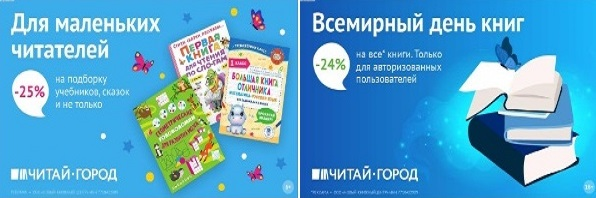 ТОВАРЫ для ХУДОЖНИКОВ и ДИЗАЙНЕРОВ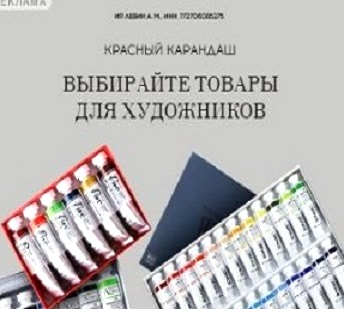 АУДИОЛЕКЦИИ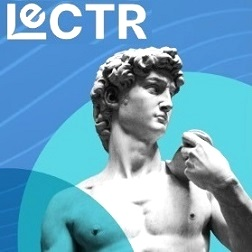 IT-специалисты: ПОВЫШЕНИЕ КВАЛИФИКАЦИИ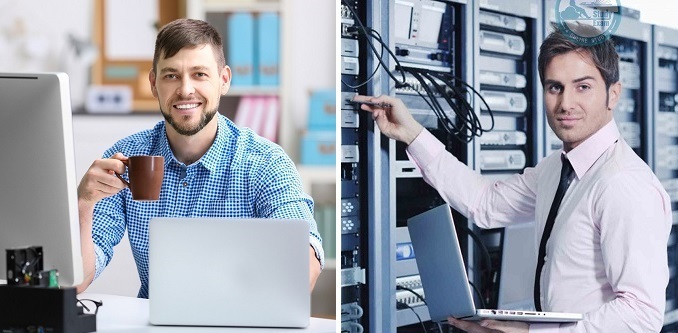 ФИТНЕС на ДОМУ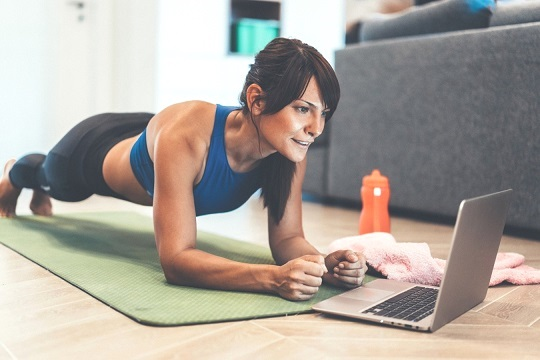 